Рассылается по спискуинформационно-аналитический бюллетень №05 (853)30 января – 06 февраля 2023 г.В номере:   Политика, идеология, инсайд	2Из центров власти	2Политические игроки	10Россия и мир	19Партии и общественные движения	22Новости из регионов	29Весь спектр мнений	41Общественное мнение	41Мнение	44Интервью	48Новости экономики, общества	59Экономика, финансы, фондовые рынки	59Общество	62Полезная информация	73В опыт управленца	73Познавательный блок	79Горизонты познания	79Анекдоты, цитаты, афоризмы	85Политика, идеология, инсайдИз центров властиВладимир Путин выступил на торжественном концерте, посвящённом 80-летию разгрома Красной Армией немецко-фашистских войск в Сталинградской битве.В.Путин: Уважаемые ветераны! Друзья!Сегодня мы отмечаем одну из важнейших, судьбоносных дат в истории и нашей страны, и всего мира. Ровно 80 лет назад здесь, на сталинградской земле, на берегах великой русской реки Волги, был остановлен и безвозвратно обращён вспять ненавистный, жестокий враг, завершилась долгая, многотрудная, ожесточённая битва за Сталинград.Это сражение было не просто сражением за город – на кону стояло само существование истерзанной, но не покорённой страны, определялся исход не только Великой Отечественной, но и всей Второй мировой войны, и это чувствовал, осознавал каждый и в окопах, и в тылу. Мы, как это уже не раз бывало в нашей истории, сплотились в решающей схватке и победили.Сталинградская битва по праву вошла в историю как коренной перелом в Великой Отечественной войне. Вместе с разгромом крупнейшей группировки вермахта и его сателлитов была повержена воля всей гитлеровской коалиции – европейские вассалы и приспешники нацистской Германии, – а под Сталинградом их воевало немало, практически представители всех европейских стран покорённой Европы, – стали лихорадочно искать пути, как бы сбежать, как уйти от ответственности, а всю вину свалить на прежних своих хозяев. Всем стало окончательно ясно то, о чём советский народ знал изначально: планы нацистов по уничтожению нашей страны, все их идеи мирового господства обречены на провал.200 дней под Сталинградом, на превращённых в руины улицах легендарного города насмерть бились две армии, и победу одержала та, что оказалась сильна духом. Яростное, порой за пределами человеческих возможностей сопротивление наших бойцов и командиров можно было понять и объяснить только их преданностью Родине, твёрдой, абсолютной верой в то, что правда на нашей стороне. Готовность ради Отечества, ради правды идти до конца, делать невозможное была и есть в крови, в характере нашего многонационального народа – именно она низвергла нацизм.Сталинград навечно стал символом несокрушимости нашего народа, самой силы жизни. Этот город, его окрестности, сёла всей страной восстановили буквально с нуля, ведь к февралю 1943 года здесь не осталось практически ни одного дерева, ни одного целого здания.Исключительная стойкость, самоотверженность защитников и жителей Сталинграда и тогда, и сейчас поражают до глубины души, вызывают чувство самой искренней благодарности и уважения. Наш моральный долг – прежде всего перед солдатами-победителями – бережно и во всей своей полноте хранить память об этом подвиге, передавать её следующим поколениям, не позволять никому принижать, искажать роль Сталинградской битвы в победе над нацизмом, в освобождении всего мира от этого чудовищного зла.Сейчас, к сожалению, мы видим, что идеология нацизма – уже в своём современном обличии, современном проявлении – вновь создаёт прямые угрозы безопасности нашей страны, мы вновь и вновь вынуждены давать отпор агрессии коллективного Запада. Невероятно – невероятно, но факт: нам снова угрожают немецкими танками Leopard, на борту которых – кресты, и вновь собираются воевать с Россией на земле Украины руками последышей Гитлера, руками бандеровцев.Мы знаем, что, несмотря на усилия – официальные, продажные по своей сути – пропаганды недружественных нам западных элит, у нас много друзей, причём во всём мире, в том числе и на Американском континенте, в Северной Америке, в Европе. Но те, кто втягивает европейские страны, в том числе и Германию, в новую войну с Россией и тем более безответственно заявляет об этом как уже о свершившемся факте, те, кто рассчитывает одержать над Россией победу на поле боя, видимо, не понимают, что современная война с Россией будет для них совсем другой. Мы свои танки к их границам не посылаем, но у нас есть чем ответить, и применением бронетехники дело не закончится. Все должны это понимать.Для тех, кто угрожает нам, видимо, непонятна простая истина: весь наш народ, все мы росли и с молоком матери впитали в себя традиции нашего народа – поколения победителей, которые своим трудом, потом и кровью создали нашу страну и передали её нам в наследство.Стойкость защитников Сталинграда для российского воинства, для всех нас – важнейший морально-нравственный ориентир, и наши солдаты и офицеры верны ему. Преемственность поколений, ценностей, традиций – всё это то, что отличает Россию, делает нас сильными и уверенными в себе, в своей правоте и в нашей победе.Искренне поздравляю присутствующих здесь, в этом зале, всех сегодняшних защитников Родины, всех граждан России, наших соотечественников за рубежом с 80-летием победы в Сталинградской битве.С праздником вас, с праздником торжества жизни и справедливости.Благодарю вас за внимание.***Губернаторы готовятся получить от президента добро на переизбраниеВ ближайшее время президент Владимир Путин проведет серию традиционных встреч с губернаторами, у которых в этом году истекает срок полномочий. Аудиенция у главы государства, как правило, означает, что руководитель региона будет баллотироваться на новый срок, даже если публично речи об этом не идет. Среди тех, с кем такие беседы уже запланированы, — губернатор Самарской области Дмитрий Азаров, глава Воронежской области Александр Гусев, руководитель Приморья Олег Кожемяко.В ближайшее время Владимир Путин проведет встречу с главой Самарской области Дмитрием Азаровым. Сейчас самарский губернатор находится на обязательном для таких мероприятий карантине. Также «в ближайшие недели» состоится встреча президента с воронежским губернатором Александром Гусевым, утверждает собеседник в региональной власти. По его словам, информация об этом есть в правительстве Воронежской области, но конкретная дата мероприятия до чиновников «пока не доведена».Полномочия господ Азарова и Гусева, а также еще 19 российских губернаторов истекают в сентябре 2023 года. Некоторые из них, как, например, глава Якутии Айсен Николаев и руководитель Псковской области Михаил Ведерников, уже заявили о намерении выдвинуться на новый срок. Однако решение о продолжении или завершении их губернаторской карьеры традиционно будет принимать федеральный центр. Публичная встреча с главой государства в такой ситуации, как правило, означает, что губернатор получил добро на старт своей избирательной кампании.Первая такая беседа в этом году прошла 16 января, когда Владимир Путин поговорил с главой Новосибирской области Андреем Травниковым, которому в сентябре тоже предстоит переизбираться. Ранее господин Травников заявил журналистам, что принял решение о своем участии в выборах, но оглашать его отказался, сославшись на спецоперацию.В ближайшее время президент встретится с главой Приморского края Олегом Кожемяко, рассказал источник в региональной власти. Собеседник в окружении орловского губернатора Андрея Клычкова (КПРФ) выразил уверенность, что коммунист тоже получит аудиенцию у главы государства, но несколько позже — «после послания Федеральному собранию». Наконец, «в ближайшей перспективе» ждут аналогичного мероприятия и в окружении губернатора Нижегородской области Глеба Никитина, рассказал осведомленный источник.А вот в ряде других регионов, где губернаторы дорабатывают последние полгода своих полномочий, информации о встречах с Владимиром Путиным пока нет. Например, источники в Омской области, которой руководит Александр Бурков («Справедливая Россия — За правду»), и в Красноярском крае, который возглавляет единоросс Александр Усс, о таких планах пока не слышали.По словам осведомленных источников, в администрации президента (АП) хуже всего оценивают положение Александра Усса и главы Хакасии Валентина Коновалова (КПРФ). Впрочем, в обоих случаях собеседники не прогнозируют однозначных отставок. У господина Усса есть очень сильные покровители, объясняет один из источников. Позиции коммуниста Коновалова гораздо более уязвимы: он возглавил республику в 2018 году, победив действующего главу региона, выдвиженца «Единой России» (ЕР) Виктора Зимина. С тех пор источники, близкие к АП, не раз говорили о возможной отставке главы Хакасии, но сейчас, по словам двух осведомленных собеседников, возможен и другой вариант. В Хакасии могут пройти конкурентные выборы, на которых против коммуниста выдвинется депутат Госдумы от ЕР Сергей Сокол, участвующий в настоящее время в специальной военной операции. Такой сценарий недавно обсуждался на круглом столе Экспертного института социальных исследований.Еще один близкий к АП источник и собеседник, близкий к руководству ЕР, считают, что какие-то замены глав регионов все же могут состояться, но уже ближе к выборам. Кроме того, давно ходят слухи об отставке главы Чукотки Романа Копина, занимающего этот пост с 2008 года. Ранее о том, что чукотский руководитель и сам не против ухода, сообщали «Ведомости». Пресс-секретарь президента Дмитрий Песков в воскресенье не ответил на соответствующие вопросы.С 2000-х годов сложилось правило, что публичная встреча президента с главой субъекта, у которого подходит к концу срок полномочий, означает гарантированное выдвижение этого политика на следующий срок, отмечает эксперт в сфере региональной политики Виталий Иванов. Но даже если такой встречи не происходит, это не обнуляет шансы губернатора на переизбрание, оговаривается он: «Были случаи, когда встречи не было, а глава шел на выборы. Потом встреча проводилась в ходе кампании. Например, так произошло с губернатором Волгоградской области Андреем Бочаровым в 2019 году». Вероятность того, что до региональных выборов будут губернаторские отставки, по оценке эксперта, «крайне невелика». И дело здесь не только в спецоперации, но и в том, что среди глав, у которых истекают сроки полномочий, практически нет «засидевшихся»: к таковым можно отнести разве что господина Копина, добавляет господин Иванов.Глава Фонда развития гражданского общества Константин Костин согласен, что встречи с президентом — важная традиция «политической инициации» губернатора перед выборами. И хотя бывало, что губернатор шел на выборы без нее, это скорее исключения, подтверждающие правило, полагает эксперт. При этом подобный разговор имеет еще и сугубо прагматическую цель: такая встреча фактически является сигналом для представителей как федеральной, так и региональной элиты, что политик располагает поддержкой президента, поясняет господин Костин. «Отсутствие встречи сильно затрудняет организацию кампании, усложняет электоральную и внутриэлитную ситуацию», — подчеркивает он. При этом даты конкретных встреч сильно зависят от графика главы государства, и в последние несколько лет этот процесс из-за пандемии стал носить более растянутый во времени характер, констатирует политолог. Поэтому если встреча не анонсирована на февраль—март, то это не значит, что она не состоится ближе к началу избирательной кампании. Эксперт также отмечает, что в текущем электоральном цикле у населения нет существенного запроса на перемены: «В нынешних условиях люди готовы к определенной консервации». А это значит, что решение по поводу замены губернаторов Кремль если и будет принимать, то, скорее всего, исходя из эффективности выстроенной в регионе системы госуправления, мониторинг которой ведут АП и правительство, резюмирует Константин Костин.***Госзакупкам хотят добавить скоростиС сенсационным предложением выступила в минувшую среду спикер Совета Федерации Валентина Матвиенко: в период военной спецоперации наложить мораторий на действие Федерального закона № 44-ФЗ «О контрактной системе в сфере закупок товаров, работ, услуг для обеспечения государственных и муниципальных нужд». Это необходимо, по ее мнению, именно в период спецоперации, чтобы ускорить госзакупки и придать импульс развитию экономики. Закон же предполагает слишком сложную процедуру, из-за которой осваивать бюджетные средства чиновникам удается лишь спустя полгода после утверждения бюджетов. «Я бы предложила… не цепляться за какие-то догмы, а может быть, наложить мораторий на 44-й закон и дать возможность быстро осваивать средства», — сказала Валентина Матвиенко.Новость вызвала шок у ряда экспертов, поскольку этот закон описывает правила и порядок проведения торгов на бюджетные средства, от которых зависят многие частные компании. По замыслу, он также нацелен на установление честной конкуренции между участниками госзакупок. На деле же это удается не всегда. «Те, кто воровал, как говорится, кто нечистоплотно себя вел, кто отдавал подряды своим карманным компаниям, они и в рамках 44-го закона находят пути. А добросовестные компании и подрядчики страдают», — сказала Валентина Матвиенко, имея в виду привычные для участников госзакупок проблемы, а именно манипулирование ценами контрактов, которые в итоге обходятся бюджету дороже, плохое их исполнение непрофессиональными подставными компаниями, написание условий контракта под конкретного исполнителя и прочие нарушения, на корню губящие конкуренцию.За десять лет существования ФЗ-44 было принято 87 федеральных законов, которыми в него внесены сотни поправок. Но полностью пресечь коррупцию при госзакупках он не позволяет, считает директор Института повышения конкурентоспособности Алексей Ульянов: «Это один из самых плохих законов страны, несущий большой вред экономике и конкуренции, поскольку процедуру ставит выше результата закупок. Из трех возможных способов закупки около 80 процентов госзакупок происходят по принципу аукциона на понижение цены, но и это не мешает чиновникам манипулировать ценами. Счетная палата РФ даже признала 60 процентов аукционов по ФЗ-44 фикцией». Под манипулированием ценами понимается ситуация, когда заказчик в самом деле открыто объявляет аукцион и выставляет цену, больше которой никто из продавцов предложить не может. «Но цена определяется чиновником самостоятельно, высчитывается якобы средняя цена, которая в действительности оказывается выше рынка, а победителем становится компания, предложившая не реально наименьшую цену, а ту, какую установил чиновник», — говорит Алексей Ульянов.Чаще всего через систему госзакупок государственные и муниципальные заказчики проводят подряды на строительство и ремонт, закупку спецтехники, лекарств и медоборудования, школьного инвентаря и питания (оборонзаказ регулируется другим законом) и пр. Через закон о госзакупках проходит до трети ВВП страны, поэтому его полная отмена обернется параличом госзакупок, уверен заведующий кафедрой конкурентного права РАНХиГС Андрей Тенишев. «Мораторий на применение 44-го закона приведет к катастрофе и к еще большему расцвету коррупции, — говорит он. — Но с другой стороны, когда в отношении страны развязана настоящая экономическая война, ресурсы экономики ограниченны и прежней открытости нет, нам нужна другая контрактная система и новый закон о государственных закупках, дающий большую свободу государственному заказчику и участникам торгов». Похоже, Совет Федерации все же направит в правительство компромиссный вариант, без полного моратория на весь ФЗ-44. В частности, вице-спикер Совета Федерации Николай Журавлев пояснил на прошлой неделе журналистам, что мораторий может быть наложен на обязанность проведения сложных, длительных видов закупок (аукционов), которые заменят на более быстрый и простой запрос котировок.Политические игрокиПатрушев: У России есть все шансы выйти в мировые лидеры не только военного, но и гражданского самолетостроенияРоссийский авиапром сохраняет лидирующие позиции в мире по разработке и производству образцов военной и специальной техники. Об этом на совещании в Рыбинске, которое прошло по поручению главы государства, заявил секретарь Совбеза России Николай Патрушев.В то же время он напомнил, что в начале двухтысячных производственная база предприятий в сегменте гражданского авиастроения была в значительной степени физически и морально изношена.Наиболее критическая ситуация складывалась с созданием линейки гражданских современных авиационных двигателей, а также электронного оборудования, что является основным фактором, который сдерживал планы по строительству отечественных самолетов.Для обеспечения серийного выпуска самолетов и вертолетов отечественного производства предусмотрен выпуск почти пяти тысяч двигателейЗа последние годы, как отметил Патрушев, в отечественной авиации произошел ряд положительных изменений. По его мнению, сегодня даже в условиях санкций у России имеются все возможности, чтобы отечественный авиапром не только преодолел текущие сложности, но и получил новый импульс для развития."И это, конечно, шанс для авиапредприятий отрасли значительно увеличить объемы производства", - подчеркнул секретарь Совбеза.По его словам, в ближайшие годы доля отечественных самолетов в парке российских авиакомпаний должна кардинально вырасти. Так, согласно утвержденной в июне прошлого года Комплексной программе развития авиатранспортной отрасли РФ до 2030 года, для нужд гражданской авиации планируется поставить свыше тысячи воздушных судов. Из них - 270 МС-21, 142 "Сухой Суперджет" и 70 Ту-214.По данным Патрушева, для обеспечения серийного выпуска самолетов и вертолетов отечественного производства предусмотрен выпуск почти пяти тысяч двигателей."Долю самолетов российского производства планируется довести с 35 до 81 процента. В этой связи авиационной промышленности необходимо в сжатые сроки существенно нарастить мощности, создать новые производственные линии", - подчеркнул секретарь Совбеза.В то же время он отметил, что в авиационной промышленности сохраняется острый дефицит инженерно-технических кадров и работников, в том числе конструкторов и технологов. Так, на сегодняшний день общая потребность предприятий авиапрома составляет свыше 14 тысяч человек.Проблема, по мнению Патрушева, и в постоянном оттоке молодых людей из регионов, где располагаются базовые предприятия авиапрома и вузы.Так, в частности, секретарь Совбеза обратил внимание на то, что ежегодно из 800 выпускников средних школ Рыбинска лишь 12 процентов поступают в Рыбинский государственный авиационный технический университет, притом что это высшее учебное заведение является одним из центров научных компетенций в области двигателестроения и ключевым поставщиком кадров для рыбинского двигателестроительного предприятия ПАО "ОДК-Сатурн".Кроме того, по словам Патрушева, снижается количество российских школьников, которые выбирают в качестве дальнейшего места своего обучения Рыбинский университет. В результате непродуманной и недальновидной политики сокращения бюджетных мест в нерейтинговых вузах за последние 15 лет численность студентов Рыбинского университета сократилась почти в пять раз. В связи с этим из профессии ушли и преподаватели.По мнению секретаря СБ РФ, недостаток молодых квалифицированных инженерных кадров, подготавливаемых Рыбинским университетом, не только не позволяет восполнить имеющийся у ПАО "ОДК-Сатурн" дефицит в сотрудниках, но и ставит под угрозу реализацию задачи по наращиванию производства современных отечественных авиадвигателей. "Необходимо переломить этот тренд, восстановить потенциал вуза, его статус, престиж, материальную и лабораторную базу", - указал Николай Патрушев.Понятно, что местную молодежь одними только красивыми словами в пусть и красивом, но скучном, по их мнению, городке с маленькими зарплатами не удержать. "Проблема в том, что современные абитуриенты зачастую выбирают не вуз и специальность, а город и среду, в которых они проведут от четырех до шести лет своей жизни", - считает полпред президента в ЦФО Игорь Щеголев. Отсюда, по его словам, важность таких вопросов, как комфортная городская среда, современный студенческий городок - кампус и общественное пространство.По итогам совещания Николай Патрушев поручил руководству области совместно с потенциальными инвесторами и федеральными министерствами проработать вопрос создания в Рыбинске особой промышленной экономической зоны и университетского кампуса мирового уровня.***Михаил Мишустин рассказал о приоритетах ЕАЭС под председательством России в 2023 годуРоссия в качестве председателя в Евразийском экономическом союзе (ЕАЭС) в 2023 году намерена сделать акцент на промышленной интеграции, обеспечении продовольственной и энергетической безопасности, расширении экспортного потенциала объединения, в которое входят Россия, Казахстан, Беларусь, Армения и Киргизия. Такие приоритеты обозначил премьер-министр Михаил Мишустин на первом в этом году заседании Евразийского межправительственного совета, которое прошло в Казахстане.Ситуация в мировой экономике стремительно меняется, "попытки коллективного Запада навязать свою гегемонию уже привели к нарушению привычных торговых связей и транспортно-логистических цепочек, усилились проблемы продовольственной безопасности, больше всего ударившие по миллионам жителей в менее развитых странах" - так описал российский премьер положение, в котором сейчас приходится работать организации.На ЕАЭС это, безусловно, повлияло, но негативные прогнозы относительно стабильности организации не оправдались, заметил Мишустин. За январь-ноябрь прошлого года спад ВВП союза составил всего 1,2%. Промышленное производство осталось практически на том же уровне, более чем на 5% увеличился выпуск продукции сельского хозяйства, на 5,5% - выполненные строительные работы. "Значимым индикатором состояния экономики союза служат показатели безработицы. По итогам ноября прошлого года ее уровень снизился на 18%", - обратил внимание председатель правительства РФ.Задачи России за год своего председательства - приложить максимальные усилия для раскрытия интеграционного потенциала ЕАЭС. В рамках промышленной кооперации страны-участницы должны заняться реализацией совместных проектов, в том числе высокотехнологичных производств. В конце прошлого года члены союза договорились запустить механизм наднационального субсидирования таких инициатив, напомнил Михаил Мишустин. В этом году должно быть завершено его нормативное оформление, после чего страны смогут перейти к отбору первых получателей финансирования. "Создание системы финансирования таких проектов даст импульс технологическому развитию и поможет при союзной поддержке запустить совместные предприятия в стратегически важных отраслях. Это также расширит доступ малых экономик к разработке новых технологий", - сказал премьер-министр.Необходимые документы должны быть подписаны в мае на Высшем евразийском экономическом совете. "Мы очень надеемся, что к тому моменту все внутренние процедуры в странах будут соблюдены. При этом условии, мы понимаем, что тогда финансирование можно будет открывать в 2024 году", - рассказал вице-премьер Алексей Оверчук.Повышенного внимания требуют проблемы продовольственной безопасности. В этом году ожидается рост производства сельхозпродукции странами "пятерки" в долларовом эквиваленте более чем на 20% в сравнении с 2020 годом. ЕАЭС полностью удовлетворяет внутренние потребности по основным видам продуктов. "Можем и должны активно развивать механизм экспорта, в том числе в рамках проекта "Евразийский агроэкспресс", - считает Михаил Мишустин. - Он существует меньше года, но уже благодаря ускоренным железнодорожным перевозкам было доставлено практически 500 тысяч тонн грузов". Сейчас рассматриваются возможности подключения к проекту других стран и снятия ограничений для поставок в Китай.Продолжается в ЕАЭС сближение позиций по формированию общих энергетических рынков. Это ключевой элемент развития евразийской интеграции, особенно сейчас, когда на фоне мировой турбулентности многие страны сталкиваются с нехваткой энергетических ресурсов, указал премьер-министр. Союз же может не только удовлетворить внутренние потребности государств-членов, но и помочь дружественным странам на основе баланса интересов. Организацией утверждены правила доступа к услугам по передаче электроэнергии. Этот документ, считает Мишустин, обеспечит недискриминационный национальный доступ участников общего рынка к межгосударственной передаче мощностей при торговле электроэнергией внутри союза.Действия Запада, безусловно, повлияли на ситуацию в ЕАЭС, но негативные прогнозы относительно стабильности организации не оправдалисьТрадиционно в Алма-Ате одновременно с Евразийским межправительственным советом прошел международный цифровой форум Digital Almaty. Достижение подлинного суверенитета от иностранных решений - одна из задач союза, и никто из его участников это не оспаривает, подчеркнул глава российского правительства. "Цифровая трансформация должна идти с применением собственных технологий, на основе единых принципов. Предлагаю вместе выработать такие подходы и принять их на уровне Евразийского межправительственного совета", - обратился он к коллегам.Михаил Мишустин пригласил коллег продолжить обсуждение интеграции летом в Сочи. В начале июня там пройдет серия международных мероприятий: Совет глав правительств СНГ, Евразийский межправсовет, международная выставка кооперационных проектов "Евразия - наш дом", Евразийский конгресс и Молодежный форум СНГ и ЕАЭС.- У союза есть все возможности для того, чтобы стать одним из мощных, самостоятельных, самодостаточных полюсов формирующегося многополярного мира, быть центром притяжения для всех разделяющих наши ценности и стремящихся к сотрудничеству независимых, суверенных государств, - напомнил российский премьер оценку, данную ЕАЭС президентом РФ.***Глава МИДа Сергей Лавров выступил перед активом «Единой России»В пятницу министр иностранных дел Сергей Лавров провел пятое по счету заседание возглавляемой им комиссии генсовета «Единой России» по международному сотрудничеству и поддержке соотечественников. На ней он пообещал поддержать партийные инициативы, направленные на поиск друзей за рубежом, и даже объяснил, где конкретно последних теперь следует искать: Россия делает ставку на расширение сотрудничества с африканскими, азиатскими и латиноамериканскими странами. Министр иностранных дел уверен, что они помогут нашей стране в деле противодействия «практикам неоколониализма».Господин Лавров считает «очень перспективной» инициативу «Единой России» о проведении в Москве международного форума сторонников борьбы с современными практиками неоколониализма — эту инициативу, напомнил министр участникам заседания комиссии 3 февраля, поддержал президент, а МИД готов всячески содействовать ее реализации.«Ни для кого не секрет, что последствия колониализма, порочная практика его современных проявлений являются одной из главных причин глубоких диспропорций в развитии государств нашего мира», — напомнил глава российской дипломатии.Более того, преступления колонизаторов не имеют срока давности и навсегда лишают западные элиты права претендовать на какое-либо моральное лидерство, говорил он. По его мнению, колонизаторские инстинкты Запада никуда не исчезли: США пытаются оказывать давление на тех, кто не согласен жить по их инструкциям.В свою очередь, Россия «находит понимание» у большинства стран Азии, Латинской Америки и Африки, отметил господин Лавров.По его подсчетам, три четверти государств мира, которые сохраняют достоинство и самостоятельность, не присоединились к антироссийским санкциям. Именно с этими странами Москва сейчас активно развивает связи во всех областях.«Последовательно укрепляем стратегическое партнерство с КНР, отношения с Пекином сегодня наилучшие за всю историю, — обрадовал единороссов Сергей Лавров. — Параллельно поступательно и очень насыщенно развиваются отношения особо привилегированного стратегического партнерства с Индией». Россия наращивает взаимодействие со странами «мирового большинства» не только на двусторонней основе, но и в рамках различных многосторонних структур, отметил глава МИДа.По его словам, БРИКС и Шанхайская организация сотрудничества пользуются растущей популярностью среди развивающихся стран, поскольку являются объединениями нового типа, в которых нет «палочной дисциплины», как в НАТО и ЕС. Россия и ряд других государств последовательно снижают зависимость от американского доллара, продолжал министр иностранных дел. «Мы работаем совместно с единомышленниками над переводом международных расчетов в национальные валюты, над созданием альтернативных платежных, логистических систем, чтобы не зависеть от капризов и диктата страны, которая объявила себя гегемоном,— отчитался господин Лавров.— В целом мы работаем над формированием более справедливой глобальной валютно-финансовой, торгово-экономической архитектуры, что объективно способствует борьбе с новыми проявлениями неоколониализма».Свой вклад в общую работу призвана внести и парламентская дипломатия. Сергей Лавров похвалил российские политические структуры за налаженные конструктивные контакты с зарубежными коллегами. МИД, по его словам, также поддерживает создание платформы «Клуб друзей России», ориентированной на продвижение российской культуры и поддержание связей с партнерами и коллегами России за рубежом, а также молодежные проекты «Единой России». Из них господин Лавров особо отметил акцию «Люди Артека», направленную на упрочнение связи детей наших соотечественников с их исторической родиной. Напомним, что на позапрошлой неделе к более активному взаимодействию с партиями «дружественных» государств (входящих, в частности, в такие организации, как АСЕАН, БРИКС и Африканский союз) на заседании бюро высшего совета «Единой России» призывал лидер партии Дмитрий Медведев.По словам министра иностранных дел, сейчас на рассмотрении у президента находится обновленная Концепция внешней политики Российской Федерации и все новые элементы, а также связанные с ними задачи там учтены.Он не исключил, что после одобрения этой концепции появится возможность в отдельном порядке рассмотреть те вопросы, которые могут обратить на себя «дополнительное внимание» со стороны возглавляемой им комиссии.Россия и мирСтранности и совпадения в истории про сбитый США китайский зонд: Почему Пентагон скрывал шар от БайденаТаинственный аэростат несколько дней парил над секретными военными объектами США до того, как его наконец сбилиЧто не так с объяснениями СШАНапомним, с чего все началось. По утверждениям чиновников Пентагона, «китайский воздушный шар-шпион» еще 28 января вошел в зону опознавания Соединенных Штатов у Алеутских островов, пролетел над Аляской, потом над диким западом Канады и снова над территорией США. В том числе над штатами Монтана и Миссури. Именно там спрятаны шахты с ядерными ракетами и базируются стратегические бомбардировщики В-2 Spirit - главная ударная сила американских ВВС.Джо Байдену о непрошеном госте почему-то доложили только на четвертый день - 1 февраля. Президент распорядился шар немедленно сбить. Но якобы его отговорили военные - мол, обломки могут нанести ущерб на земле. Логика, конечно, странная: пусть «шпион» беспрепятственно получает всю необходимую информацию и отправляет ее в Пекин, а мы подождем, пока он окажется над морем, и уж тогда!...Возможно, за этими путаными объяснениями скрывается попытка спасти собственную репутацию. Во-первых, прозевали аэростат еще на подлете. Во-вторых, сбить подобный шар сложно: высота полета - 20-30 тысяч метров, большинство истребителей так высоко не забираются. Да и для зенитной ракеты - задача не из легких: теплового излучения у шара нет, его оболочка почти прозрачна для радиоволн - попробуй-ка наведись. Наконец, современная ракета «земля-воздух» стоит многократно дороже простенького надувного пузыря с аппаратурой. Буквально - «из пушки по воробьям».Шар неделю спокойно парил над СШАВ итоге шар спокойно летел над США почти неделю, в субботу пересек Южную Каролину и поплыл было дальше в Атлантику. К этому моменту он опустился до высоты примерно в 17 км. На перехват с базы ВВС в Вирджинии были подняты истребители F-22 Raptor. СМИ сообщают, что уничтожить аэростат удалось только со второй попытки. То, что от него осталось, упало в океан в территориальных водах США. Обломки находятся на глубине примерно 15 метров, и военные специалисты полагают, что их удастся быстро отыскать и поднять на поверхность.«Воздушный шар, который использовался КНР в попытке наблюдения за стратегическими объектами на континентальной части Соединенных Штатов, был сбит над территориальными водами США», - отрапортовал глава Пентагона Ллойд Остин.Зато американские оппозиционеры не упустили возможности в очередной раз пнуть Белый дом. Китай они не любят - но 46-го президента США Джо Байдена любят еще меньше.«Пентагон день за днем отслеживает китайский шар-шпион, НЕ сбивая его, - писала консервативная конгресвумэн Марджори Тейлор Грин. - И при этом бросает американское вооружение на $85 млрд в Афганистане (имеется в виду прошлогодняя эвакуация сил США после 20 лет пребывания в этой стране. - Ред.). Администрация Байдена - импотенты».Что представляет из себя "шар"Сами по себе подобные устройства - вещь не новая. У американцев они появились в годы холодной войны еще до космической эры, были снабжены фотоаппаратурой и прочей «джеймсбондовщиной». В умеренных широтах Северного полушария господствуют западные ветры, оболочка с газом легче воздуха запускалась откуда-нибудь с натовской базы в Европе или Турции и дрейфовала над территорией СССР, делая снимки высокой чёткости. С появлением спутников «аэростаты-шпионы» уже не столь актуальны, но могут до сих пор использоваться, например, для вскрытия систем ПВО вероятного противника.Что ответил КитайНо американский истребитель сбил не только китайский шар. В одночасье рухнули и американо-китайские отношения. И в какой момент! В воскресенье госсекретарь США Энтони Блинкен должен был прилететь в Пекин с первым за пять лет официальным визитом и встретиться там с Си Цзиньпином, чтобы обсудить растущую напряженность между двумя державами. И вот теперь Блинкен был вынужден свой приезд в поднебесную отменить, обозначив таким образом «непрятие действий китайских властей, нарушивших запуском своего разведывательного аппарата границы Соединенных Штатов».В КНР в ответ на такой демарш поначалу лишь руками развели, а потом крепко обиделись. Ведь там с самого начала утверждали, что пресловутый шар был обычным метеозондом, который под воздействием воздушных потоков сбился с курса и попал в американское воздушное пространство из-за форс-мажорных обстоятельств. «Китай выражает сильное недовольство и протестует против применения силы Соединенными Штатами для нападения на беспилотный гражданский аэростат», - говорится в заявлении министерства иностранных дел КНР. При этом сказано, что Пекин «оставляет за собой право принять дальнейшие необходимые ответные меры».И действительно - вряд ли Китай накануне столь важного визита, одобренного высшим руководителем страны, стал бы посылать в США тихоходный шар-шпион, который наверняка будет замечен и уничтожен. Тем более, что китайская космическая группировка располагает достаточным количеством спутников для рутинного мониторинга американских стратегических объектов.На Западе уже начали высказывать конспирологические теории. Например, Пекин таким образом испытывал характер Байдена, чтобы выяснить, насколько решительно американский лидер готов выполнять угрозы против Китая. Или же в КНР намеренно хотели сорвать визит Блинкена, потому что позиция Вашингтона по тайваньской проблеме китайцев не устраивает.Теперь все будет зависеть от того, что американцы найдут на дне Атлантического океана. Если обломки фотокамер высокого разрешения и других сенсоров - это одно. А если обычные метеоприборы - совсем другое. Но кому-то явно придется оправдываться.Партии и общественные движенияКакие изменения внесли в народную программу «Единой России»Изменения в народную программу «Единой России» представили на заседании Программной комиссии, которое провел Председатель партии Дмитрий Медведев. Предложения о том, чем будет дополнен документ, озвучил секретарь Генсовета Андрей Турчак, руководители партийных комиссий, координаторы направлений народной программы, представители министерств.Как отметил Дмитрий Медведев, «Единая Россия» в сложный период развития страны не допускала отказа от обязательств перед гражданами и продолжит воплощать народную программу в соответствии с ними.«Программа должна учитывать не только предварительные планы, но и все запросы граждан, которые продиктованы жизнью. Благодаря сотрудничеству «Единой России» с исполнительной властью в лице Правительства РФ в бюджете на этот год заложены все необходимые средства. Мы видим, в каких сложных условиях идёт финансирование социальных обязательств, как непросто обеспечить нужный объём инвестиций для развития экономики. Для «Единой России» всё это остается важнейшим приоритетом», — подчеркнул Председатель партии.Он отметил, что «Единая Россия» в 2022 году распространила действие народной программы на новые регионы — там уже работает ряд партпроектов, деньги на которые предусмотрены в бюджете.«Мы договорились, что при подготовке дополнений к народной программе будет создан специальный раздел по развитию новых территорий. Они требуют абсолютно индивидуального подхода. Такая работа велась рабочей группой, Андрей Анатольевич Турчак ей занимался. Самое главное — чтобы все российские социальные стандарты, которые мы подтягивали на протяжении последних десятилетий, были в полной мере распространены на всех новых граждан нашей страны», — подчеркнул Дмитрий Медведев.По словам Андрея Турчака, раздел «Развитие новых регионов» — самое значительное и важное обновление народной программы.«Его положения предусматривают работу по интеграции и скорейшему обеспечению для жителей новых регионов всех российских стандартов в образовании, медицине, оказании социальных услуг, восстановлении разрушенной инфраструктуры и многом другом», — пояснил секретарь Генсовета.Он также остановился на предложениях в другие разделы документа. В частности, в обновленную редакцию народной программы войдет предложение о реализации программы капитального ремонта колледжей и техникумов по аналогии со школами. Партия вместе с Минпросвещения проведет инвентаризацию всех учреждений в текущем году и предусмотрит средства на их капремонт в бюджете 2024-2026 годов.Кроме того, по словам Андрея Турчака, нужно провести модернизацию коммунальной инфраструктуры в регионах. При поддержке партии средства на это заложены уже в этом году.«Также предлагаем принять программу импортозамещения в здравоохранении: медицинского оборудования, лекарств и отечественных субстанций. Эта тема также с Минздравом и Минпромом у нас в работе», — сказал Андрей Турчак.Будет разработана и программа по внедрению телемедицинских технологий в первичное звено здравоохранения. А также расширены меры господдержки социального предпринимательства.Отдельно Андрей Турчак предложил включить в народную программу положение о модернизации лифтов в многоквартирных домах и дать регионам возможность использовать средства федерального бюджета на благоустройство пришкольных территорий, строительство пришкольных стадионов и спортивных площадок при проведении работу по капремонту.«Мы выделяем большие средства на капремонт школ, при этом в самой программе регионы вынуждены изыскивать средства на благоустройство пришкольных территорий, на строительство спортивного ядра. Предлагаем эти индикаторы поменять так, чтобы регионы могли средства федерального бюджета на эти задачи использовать», — отметил секретарь Генсовета.В завершение Андрей Турчак поднял тему развития туристической инфраструктуры.«В процессе работы над программой мы увидели большой запрос граждан и на развитие туристической инфраструктуры, и на повышение качества отечественного турпродукта. Предлагаю совместно с Минэком сформировать новый раздел народной программы по развитию туризма», — предложил секретарь Генсовета.Он также подчеркнул, что «Единая Россия» не отказывается от прежних обязательств по народной программе и не исключает ни одного действующего положения.«Всё, что мы обещали людям, идя на выборы депутатов Госдумы VIII созыва, все социальные обязательства — всё остается в силе, и будет исполнено в полном объеме и в сроки, о которых мы договаривались», — сказал секретарь Генсовета.Координировать раздел народной программы «Единой России» «Развитие новых регионов» будет глава партийного штаба по гуманитарному сотрудничеству Анна Кузнецова. Она сообщила, что раздел предусматривает почти 30 инициатив. Речь идёт об открытии семейных многофункциональных центров как системе информирования помощи людям в режиме одного окна.«Ещё одно направление — восстановление инфраструктуры и экономики. Мы часто бываем в новых регионах, видим, как восстанавливается Мариуполь. И такие задачи нужно зафиксировать в народной программе — восстановление жилищного фонда, социальных объектов. Обеспечение льготных цен на энергоресурсы на период восстановления, поддержка предпринимательства, сельского хозяйства, развитие транспортной инфраструктуры, сохранение природных ресурсов», — отметила Анна Кузнецова.Подвоя итоги заседания программной комиссии, Дмитрий Медведев поручил отразить результаты реализации народной программы «Единой России» за 2022 год в докладе для Президента. Отметив, что партия достигла 92% показателей, которые были заложены на прошлый год. Помимо этого, он поручил проводить ежеквартальный мониторинг исполнения программы с участием руководителей министерств и ведомств.«Народная программа — это не предвыборный манифест, это работающая программа. И она должна быть актуальной», — заключил он.Народная программа «Единой России», с которой партия победила на выборах в Госдуму, включает 294 положения, реализация которых предусматривается с 2021 по 2025 год. Участие в ее формировании приняли более 2,5 млн россиян по всей стране. Жители регионов подавали свои предложения в режиме онлайн, через анкеты, которые можно было в социальных учреждениях и на встречах с кандидатами.***Московские оппозиционеры начали подбор наблюдателей за онлайн-голосованиемОппозиционные партии заинтересованы в наблюдении за дистанционным электронным голосованием (ДЭГ) на осенних выборах мэра Москвы, которое может стать еще популярнее и привести к сокращению числа традиционных участков. В этом году партийцы смогут использовать расширенный механизм наблюдения за ДЭГ, позволяющий синхронизироваться с сервером, на котором работает система, и контролировать трансакции и подсчет голосов в режиме реального времени. По словам оппозиционеров, работа по подбору «электронных» наблюдателей только начинается, но для контроля предстоящих выборов они сделают «все возможное».К выборам мэра в Москве могут сократить число традиционных избирательных участков, потому что все больше москвичей голосуют электронно. Так, на первом экспериментальном онлайн-голосовании на выборах в Мосгордуму в 2019 году (оно применялось в трех избирательных округах) онлайн проголосовали 10,2 тыс. человек. Летом 2020 года на конституционном плебисците московскую систему ДЭГ использовали уже 1,1 млн человек, на выборах в Госдуму в 2021 году — 1,9 млн, а на муниципальных выборах в 2022 году — 1,7 млн человек. Всего в Москве, по данным на январь 2023 года, около 7,6 млн избирателей.В предыдущих кампаниях в столице за онлайн-голосованием можно было наблюдать через обзервер — специальный портал, где можно отследить статистику выдачи бюллетеней и хода волеизъявления. Контролировать эти данные мог любой желающий, при этом идентифицировать голос конкретного избирателя невозможно: голоса попадают в систему в обезличенном зашифрованном виде. К сентябрьским выборам мэра Москвы наблюдение за ДЭГ планируется расширить: у партий будет возможность технического наблюдения за блокчейном, но для этого нужно соблюсти ряд условий. На муниципальных выборах-2022 такой вариант протестировали представители двух партий — «Единой России» и «Новых людей». Поучаствовать в эксперименте пыталась и партия «Яблоко», но ей такую возможность не предоставили.«Для такого наблюдения нужны защищенные линии связи и специальный компьютер. В 2022 году мы специально арендовали оборудование у структур "Ростелекома", удовлетворяющее определенным требованиям. Затем несколько дней должна была вестись работа по сопряжению устройства с серверами мэрии»,— рассказал журналистам начальник штаба «Яблока» по контролю над выборами Александр Ефимов. По его словам, к началу голосования работа по сопряжению уже шла, но ее внезапно прекратили, поэтому партийцы так и не смогли протестировать новый механизм. Что касается предстоящих выборов мэра Москвы, то, если партия решит в них участвовать, для наблюдения будет сделано «все возможное», заверил «яблочник».Секретарь московского горкома КПРФ, заместитель заведующего отделом ЦК партии по ведению избирательных кампаний Николай Волков считает «голословными» заявления разработчиков системы ДЭГ в Москве о расширенных возможностях для наблюдения, но использование их партия готова обсуждать: «Если к нам поступят предложения делегировать какую-то группу или предоставят какой-то технический функционал для контроля, тогда мы будем комментировать». По словам господина Волкова, работа по изучению системы онлайн-голосования в КПРФ ведется постоянно.Лидер столичного отделения «Справедливой России — За правду» Дмитрий Гусев заявил, что параметры будущих выборов еще только обрисовываются, поэтому детально вопрос наблюдения пока не проработан. Он напомнил, что у партии есть свой проект «Справедливый наблюдатель» и к предстоящим выборам его будут совершенствовать. «Будем превращать наш проект в "Цифрового справедливого наблюдателя"», — сказал господин Гусев. Координатор московского отделения ЛДПР Дмитрий Кошлаков-Крестовский сообщил, что его партия уже начала отбор и подготовку «электронных» наблюдателей. Ставка, по его словам, будет сделана на молодежь. «Я вообще выступал и выступаю за ДЭГ, потому что считаю, что это наше неизбежное будущее. И чем быстрее избиратель поймет, что подсчет голосов во время ДЭГ совершенно, что называется, прозрачный, тем быстрее избиратели поймут преимущество ДЭГ», — добавил либерал-демократ.Глава исполкома партии «Новые люди» Олег Захаров рассказал, что опыт использования новой опции наблюдения за ДЭГ на муниципальных выборах-2022 был очень полезным. В частности, партийцы сумели выявить колебания в онлайн-голосовании: «Например, заметили, как одновременно в электронную урну "упало" сразу несколько тысяч голосов, и проверили, что это не было вбросом "ботов", как сначала показалось». После выборов с помощью этого инструмента члены партии смогли предметно разобрать несколько сомнительных с точки зрения электронного голосования округов и, в частности, обнаружили там повышенное число бюллетеней с одной галочкой, хотя в многомандатных округах Москвы избиратели могли ставить галочки за нескольких кандидатов. В 2023 году «Новые люди» намерены использовать расширенные возможности наблюдения за ДЭГ, заверил господин Захаров, «хотя это недешево и непросто технически». «За счет конструктивного диалога с мэрией и департаментом по информационным технологиям мы смогли договориться о разработке новых средств наблюдения за ДЭГ. Так, мы будем более широко применять "проверочные трансакции", то есть уникальные метки бюллетеней, которые исключают возможность кражи или "перепрошивки" электронного голоса», — отметил партиец. Также «Новые люди» за счет доступа наблюдателей на участках к электронным спискам избирателей, где фиксируется участие гражданина в ДЭГ и есть его телефон, обещают выборочно прозванивать участников онлайн-голосования, чтобы убедиться, что там нет «мертвых душ» и ботов, добавил Олег Захаров.Новости из регионовУчастки уходят в сетьНа выборах мэра Москвы-2023 будет больше электронного и меньше бумажногоВ избирательной системе Москвы накануне осенних выборов мэра появится ряд технологических новшеств, в том числе в системе наблюдения за дистанционным электронным голосованием (ДЭГ). Также в столице на фоне роста популярности ДЭГ обсуждается уменьшение числа обычных избирательных участков. Источники в московских участковых комиссиях утверждают, что процесс сокращения уже начался. В Мосгоризбиркоме говорят, что в уменьшении количества участков есть резон, но этот вопрос требует серьезной проработки.На стенде, посвященном видеонаблюдению, зампред ЦИКа Николай Булаев рассказал, что новая система, которая теперь доступна только на закрытом портале, обходится бюджету гораздо дешевле старой. «Сумма контракта (с "Ростелекомом" на видеонаблюдение) по сравнению с 2012 годом уменьшилась в шесть раз, а объем видеонаблюдения практически не уменьшился. То есть ЦИК сэкономил порядка 10 млрд руб.»,— похвалился господин Булаев.На стенде с цифровой системой проверки подписей избирателей зампред ЦИКа сообщил сенаторам, что система используется уже во всех регионах России. Она способна распознавать паспортные данные и оперативно сверять их с базой, а также распознавать подписи людей с очень похожим почерком. К выборам систему планируют доработать: обучить нейросеть распознавать печатные буквы, которые трудно поддаются анализу.Наконец, на стенде, посвященном московскому ДЭГ, Николай Булаев сообщил, что столица вновь готовит новшества в своей системе.Напомним, что в прошлом году Москва протестировала новую систему сканирования паспортных данных и электронный реестр избирателей. Федеральная система ДЭГ пока эти технологии не применяет. К выборам 2023 года, по словам зампреда ЦИКа, Москва разрабатывает электронный терминал для избирательных участков, который позволит избирателю голосовать без помощи члена избиркома: голос будет сразу «падать» в результаты ДЭГ. Господин Булаев сравнил этот терминал с магазином без продавца. «Хотя это небесспорно, мы сейчас находимся в режиме дискуссий, но первый прототип терминала уже готов. Я думаю, что к выборам мэра нам будет предложен дальнейший шаг для технологичного развития, оснащения избирательного участка»,— сказал он. Московские власти подробности этой разработки пока не комментируют.Еще одним новшеством на сентябрьских выборах мэра Москвы станет возможность контроля подсчета онлайн-голосов в блокчейне. Как пояснил начальник управления по совершенствованию территориального управления и развитию смарт-проектов правительства Москвы Артем Костырко, речь идет фактически о синхронном подсчете голосов и возможности потом сравнить результаты. В прошлом году, по словам господина Костырко, такой формат уже опробовали две партии — «Единая Россия» и «Новые люди», и перед кампанией-2023 всем партиям снова будет предложено принять в этом участие.Николай Булаев, в свою очередь, заявил, что с учетом расширения электронных технологий Москве не нужно столько участков, как сейчас.«Есть школы, в которых по 5–6–8 избирательных участков. Какой смысл восемь избирательных комиссий держать, когда можно все соединить до разумного предела, не ухудшая доступность для избирателя, разумным образом относиться к использованию бюджетных денег?» — задался господин Булаев риторическим вопросом.Отметим, что днем ранее об изменении количества избирательных участков в некоторых субъектах РФ говорила и председатель ЦИКа Элла Памфилова: она призвала региональные избиркомы соблюдать в этом процессе права избирателей и сохранять необходимые условия для голосования. Госпожа Памфилова также подчеркнула, что необходимость увеличения или уменьшения числа участков нужно четко аргументировать, и пообещала разослать в регионы письмо с рекомендациями.Весной 2022 года Госдума разрешила укрупнять участки в городах федерального значения (Москва, Санкт-Петербург и Севастополь), административных центрах субъектов РФ и городах с более чем 500 тыс. избирателей. Ранее максимальное число избирателей, прикрепленных к участку, составляло 3 тыс. человек, теперь же верхняя граница отсутствует. В Москве на сегодняшний день существует более 3,6 тыс. участков.Между тем процесс сокращения числа участков в столице, судя по всему, уже фактически начался.Несколько источников в участковых комиссиях рассказали, что в ряде районов председатели участковых избиркомов (УИК) предлагают членам комиссий написать заявления о переходе в резерв, обосновывая это различными причинами. «Явно про укрупнение УИК говорили только в некоторых районах Восточного административного округа»,— говорит один из собеседников.Зампред Мосгоризбиркома Дмитрий Реут заявил, что резон в сокращении числа участков есть. «В ДЭГ участвует большое количество избирателей, на участки приходит меньше. При этом укрупнять участки можно, если будет обеспечено максимально комфортное голосование избирателей. Например, в одной школе несколько участков, и если соединить их в один, то привычное место голосования для людей не изменится»,— пояснил господин Реут. По его словам, планомерно этот вопрос пока не прорабатывали, поскольку требуется серьезный анализ, но законодательство это позволяет.Осведомленный источник, знакомый с ситуацией, объясняет сокращение участков в Москве не только ростом популярности ДЭГ, но и тем, что ЦИК изымает у Москвы комплексы обработки избирательных бюллетеней (КОИБ). На совещании 2 февраля Элла Памфилова сообщила, что ЦИК пока не может увеличить число КОИБов из-за западных санкций. Как уточнил руководитель Федерального центра информатизации при ЦИКе Александр Сокольчук, в России используются модели КОИБов 2017 и 2010 годов: последние уже устарели, но в силу сложившихся обстоятельств их невозможно заменить более новыми, поэтому приходится поддерживать их жизнедеятельность.Активнее других субъектов РФ КОИБы использует именно Москва. Например, на муниципальных выборах 2022 года на участках в столице было задействовано 1,9 тыс. этих комплексов.***Мэр Донецка: за девять лет город обстреляли более трех тысяч разГлава администрации Донецка Алексей Кулемзин в эксклюзивном интервью рассказал «Эксперту», как живут дончане под огнем вражеской артиллерии и как при этом функционирует городское хозяйствоДонецк, который раньше называли городом тысячи роз, а теперь — городом тысячи слез, переживает один из самых сложных периодов в своей истории, сопоставимый со временами Великой Отечественной войны. Впрочем, тогда дончане смогли возродиться буквально из пепла. Мэр города Алексей Кулемзин, занимающий эту должность с 2016 года, уверен, что получится у них это и сейчас. Ведь отличительным признаком местных жителей был и остается очень сильный характер. Здесь даже мобильный оператор называется «Феникс», а розы делают из металла.— Как сейчас, под обстрелами, живет Донецк? В чем дончане нуждаются в первую очередь? Каковы самые насущные проблемы, касающиеся ежедневного быта людей?— Ситуация в городе стабильно тяжелая. Все это продолжается уже практически девять лет. Но в прошлом году плотность огня и интенсивность обстрелов, конечно же, была несравнимо выше, чем во все предыдущие. На текущий момент с начала специальной военной операции Украина обстреляла Донецк около трех тысяч раз. Это не три тысячи снарядов, выпущенных по городу, а именно три тысячи обстрелов из всего, что только у них есть. В том числе из натовского оружия, бьющего на большую дальность.Сегодня нет возможности даже временно эвакуировать людей из одного района в другой, потому что у нас нет понятия «необстреливаемый район». Они обстреливаются все. И днем, и ночью. Артиллерия работает в любое время. Идет контрбатарейная борьба. Все это рука об руку с коммунальными проблемами. Ведь на дворе зима.Подготовка к отопительному сезону — это понятный алгоритм действий, набор всех необходимых работ, которые нужно выполнить. Работы действительно проводились: и осмотр, и ревизия систем. Но не более того, к сожалению. Потому что все происходит под обстрелами. Как можно говорить о чем-то, если сейчас дом стоит, а через десять минут его нет? Или даже только кровли нет, а под ней — верхняя разводка, а на улице — мороз.Слава богу, для нас зима внезапно не приходит, но надо понимать: Украина блокировала поступление в город воды по каналу Северский Донец — Донбасс, который был и остается основной артерией, питающей всю Донецкую Республику. Альтернативного источника воды не существует, так как до 2014 года никто не думал, что у кого-либо хватит ума подобное совершить. Но теперь мы пришли к тому, что водных ресурсов не хватает. Начали что-то перестраивать. Военные тянут водопровод из Ростовской области. Водоканалу удается сегодня подавать воду по графику. И это уже неплохой показатель.Но нужно заметить, что помимо наличия больших водораспределительных узлов, у нас перепад высот по городу около 90 метров. А это более 120 подкачивающих станций. Воды сейчас в принципе в разы меньше, чем минимально необходимо для жилых домов, не говоря уж о промышленных предприятиях, больницах и так далее.— Насколько меньше?— В четыре-пять раз. Приходится все подвозить «вручную». Это огромный объем работы. Если он кому-то не виден, то, конечно, пусть считают, что все происходит само собой. И это сопровождается тем, что объекты энергетики тоже под обстрелом постоянно. Когда после очередного мощного обстрела обесточенным оказывается большое количество подстанций, то останавливаются котельные, нет отопления. Наши энергетики едут на ликвидацию аварии, а Украина, демонстрируя свою вопиющую подлость, наносит удары по бригадам. В результате погибают и получают ранения те, кто выполняет свой трудовой долг: поднимает, переключает и запускает линии, чтобы, пока не работают котельные, хоть обогреватели можно было включить в квартирах. Вот в таких условиях проходит отопительный сезон. Я не знаю ни одной методической рекомендации, как в отсутствие воды и света его проводить. Если знаете — подскажите. Да, у нас прямо сейчас многие люди без тепла. И уже довольно долго, так как просто невозможно подойти и сделать. Многие без воды. Но мы организовываем как подвоз, так и выдачу так называемой гуманитарной питьевой воды.В этой ситуации только единство наших жителей может помочь нам всем преодолеть эти трудности. Необходимо друг другу помогать. Пожилым людям тяжело ходить за водой. Как и многим женщинам, которым порой просто не с кем ребенка оставить, хотя воду раздают буквально в пятистах метрах. Вроде недалеко, но не находишься. Мы тоже помогаем чем можем: бурим скважины рядом с домами. А нам, в свою очередь, большую помощь оказывает группировка ЖКХ правительства Москвы, которая здесь находится. Огромное спасибо всем ребятам из нее. Спасибо Сергею Семеновичу Собянину за то, что принял такое решение. Благодаря этому хоть как-то покрывается тот кадровый голод, который есть.— Рабочих рук не хватает?— Не нужно забывать, что многие наши работники коммунальной сферы мобилизованы и находятся на фронте. Мы все ждем наступления победного мира, чтобы наши дети смогли спокойно гулять, а родители — не переживать, что что-то прилетит. Чтобы мама с коляской могла просто идти по улице и по телефону разговаривать. И чтобы мужчины-бойцы вернулись живыми-здоровыми и приступили к восстановлению городского хозяйства. Так город и живет. Когда канонада стихает, люди в оранжевых жилетах сразу же начинают ликвидировать последствия. Весь ресурс, который есть, мобилизуется для этих целей в самые кратчайшие сроки. У нас каждый день два-три-четыре района под обстрелом.— Какие районы города больше всего пострадали от обстрелов по части инфраструктуры и жилого сектора?— Конечно же, в первую очередь те, которые с 2014 года назывались прифронтовыми: Киевский, Куйбышевский, Петровский, Кировский. Но, повторюсь, начиная с 2022 года под обстрелами все районы. И все серьезно пострадали. Столько мирных жителей погибло! Столько ранено ни за что ни про что! Нет никакой гарантии, что прямо сейчас сюда, где мы с вами находимся, не прилетит что-то, и наш разговор на этом закончится. Да, обстрелы боевых позиций влияют на тактику, оперативную обстановку, на ход военных действий. Но в данном случае украинские военные знают, что бьют по жилым кварталам, детским садам, школам, рынкам, офисным центрам, магазинам, аптекам, оперному театру. Под огонь постоянно попадают не два-три, а сотни гражданских объектов. Обстрел прошел — убито десять мирных жителей. И что, воин-артиллерист N-ской украинской бригады после такого считает себя героем-победителем? Кого ты убил? Безоружных и беззащитных. Да ты просто нелюдь! Наверное, те нацистские лозунги и ценности, которые насаждаются на Украине, таким образом и воплощаются. Поэтому мы против них и боремся. Мы в таком мире жить не хотим и не будем.— Какова в Донецке, борющемся за право быть самим собой, ситуация с занятостью населения?— По тем данным, которыми я располагаю, и исходя из того, что вижу своими глазами, как таковой безработицы нет. Хотя есть люди, которые состоят в центре занятости на учете и подбирают себе что-то. Их около тысячи человек. А вакансий открыто около 19 тысяч. От неквалифицированного труда до интеллектуального. Работники требуются и в государственных корпорациях, и в министерствах и ведомствах, и в силовых структурах, в торговых фирмах, не говоря уж про ЖКХ. Нужны водители, врачи, учителя. Из любого города приезжайте — трудоустроим, дадим общежитие, потом, даст бог, построим и дадим жилье. Мы в Донецке, когда у нас нет денег, идем работать, а не пишем «в интернетах», что кто-то в этом виноват. Встаем и идем трудиться.— А с зарплатами как? Не задерживают?— Заплаты выплачиваются. По крайней мере, я могу сказать за бюджетную сферу: у нас нет задолженностей. По коммерческим структурам, если там что-то такое происходит, люди сразу идут к нам. Работает комиссия по выплате зарплаты. Бьемся за людей. Даже если где-то задолженность пятилетней, скажем, давности, добиваемся ее реструктуризации и погашения. Моя первая задача, чтобы жители были с зарплатой. Можно, конечно, рассуждать об ее уровне. Но, с другой стороны, благодаря Денису Владимировичу Пушилину за последние три года и в процентном, и в абсолютном выражении постепенно, шаг за шагом произошел значительный рост зарплат. Слышал, что даже сейчас в республике будет повышение для бюджетников. Работа идет. Опять же, хочу всем напомнить, что мы действуем не по какой-то хрестоматии. У нас девять лет город в осаде. Республика в огне. Но зарплаты выплачиваются, пенсии выплачиваются, социальные выплаты проводятся. Представьте, какие усилия надо приложить, чтобы это в принципе организовать. Тут заслуга республики и, конечно, России.— Продовольствия хватает?— Со снабжением продовольствием сейчас вопрос не стоит. Чтобы в этом убедиться, достаточно в любой магазин зайти.— В осажденном городе у гражданской администрации всегда есть много смежных вопросов с военными. Есть ли что-то, в чем приходится искать компромисс?— Вы знаете, не вижу здесь никаких сложностей. Нужно просто уметь разговаривать. Да и вообще разговаривать. Не думать про себя о чем-то, а делиться вопросами, проблемами, мыслями. Мы с 2014 года работаем под одним девизом: все для фронта, все для победы. Те задачи, которые нам необходимо решать как совместно, так и по отдельности, мы решаем. Находимся постоянно на связи, в хороших товарищеских, дружеских, партнерских отношениях. Нет тыла — не будет передовой. А если что-то случится с передовой, то и тыл уже никому не будет нужен. Мы взялись девять лет назад за оружие: кто-то пошел на фронт военный, а кто-то — на трудовой. Цель одна — победа. Все.— Какие города и регионы России, помимо уже упомянутой вами Москвы, оказывают помощь Донецку?— Не буду перечислять по одной простой причине: не хочу обидеть, если вдруг кого забуду. За девять лет у нас была очень яркая и четкая история в этом плане! Между тем Донецк в свое время заключал в рамках обычной международной практики договоры о дружбе и сотрудничестве с европейскими городами. Шел культурный, деловой обмен. Мы участвовали в выставках. Но когда в 2014 году Украина стала бомбить, началась блокада и гуманитарная катастрофа, мы обратились к «партнерам»: побратимы, нам тяжело, может, окажете гуманитарную помощь людям? В ответ: нет-нет, вы сами разбирайтесь. А россиянам я всегда говорил и буду говорить спасибо. Сколько гуманитарных конвоев зашло! Приезжали представители городов, с которыми не было никаких соглашений, пригоняли фуры с едой, оборудованием, обогревателями, медикаментами. Мы помним пустые полки, когда Украина перекрыла нам границу со своими областями. А торговые связи-то были вековые. Пришлось за несколько месяцев переориентироваться. Жизнь заставила. Может, и к лучшему. Так бы этим года три занимались.У нас «дорога жизни» была на Ростов-на-Дону. Заезжали туда в магазины и покупали ребятам на блокпосты тушенку, сигареты. На таможне российской нам говорили, что нельзя везти столько. Мы в ответ: да вы не понимаете! Они: нет, мы понимаем. И отворачивались. Мы проезжали, раздавали. Бочки и дрова пацанам привозили, чтобы они грелись. Вот так и воевали. Поэтому как вам сказать… Мы очень непростой дорогой идем, но я всегда говорю: с нами Россия, с нами и Бог. А теперь я с большим удовлетворением говорю, что мы все — Россия. Уже и юридически. Донецк всегда считал себя русским городом. Говорю вам как человек, который здесь родился, вырос и всю жизнь работал. Когда нас в 2014-м попытались через колено сломать, мы сказали: нет. Мы думаем по-русски. Мы говорим по-русски. Мы русские. И никогда не будем ходить с факелами, зиговать, плевать на могилы своих дедов. Нас спрашивают: как вы выбор сделали в пользу России? А мы не делали выбор. Это было само собой разумеющееся решение. Когда ты по жизни идешь прямо, то зачем вилять?!У нас всегда были огромные связи с Российской Федерацией, и за эти годы они только развились и укрепились. У нас есть проект «Народная дипломатия», как мы его называем. Символ Донецка — роза. И в те города, которые нам помогают, мы привозим наши саженцы, высаживаем клумбы в знак того, что даже через этот ад, который сегодня творится на нашей земле, прорастут эти розы. И будут цвести и радовать. Делимся таким образом частью нашего сердца.Когда нас в 2014-м попытались через колено сломать, мы сказали: нет. Мы думаем по-русски. Мы говорим по-русски. Мы русские. И никогда не будем ходить с факелами, зиговать, плевать на могилы своих дедов— Что значит в нынешних условиях быть дончанином?— Тут целый комплекс эмоций. В Донецке надо побыть, подышать этим воздухом, чтобы почувствовать души людей. Неразумно полагать, что дончане ничего не боятся. Не боится только глупый человек. А дончане — умные. Боль — да, она присутствует. Злоба тоже, но мы знаем, что такие эмоции не способствуют принятию правильных решений. Поэтому терпение в первую очередь. Я горжусь нашими тружениками. Ведь тут дело не в зарплате или каких-то благах. Речь под обстрелами идет о человеческой жизни, которая дается Богом один раз. Но человек встает и идет на свою работу. Не звонит начальнику с вопросом, нужно выходить или нет. Он знает, что в пять утра надо убирать остановки, ведь сейчас другие люди на работу поедут. А еще раньше водитель садится в промерзший стоящий на улице трамвай, отогревает его и выезжает. У нас считается, что, пока на улицах слышны звонки трамваев и гудок Донецкого металлургического завода, который больше ста лет будит людей, — город живет.Самое главное качество дончан, которое проявляется все эти годы, — взаимовыручка. Наверное, весь мир бы понял, если бы мы сказали, что сперва закончим войну, а потом тот, кто выживет, будет восстанавливать город. Но мы так не сказали. У нас все процессы параллельны и взаимосвязаны. В одном районе идет обстрел, а в другом в то же самое время мы латки на дорогу ставим или стрижем траву и высаживаем деревья. Полетело в этот район, а мы перешли в первый. Планы по содержанию дорог, по благоустройству выполняются. Не всего хватает, не все идеально, но процессы идут постоянно. Мы не сидим в бомбоубежищах, а работаем. И в этом дух Донецка. Да у нас вся республика такая.Весь спектр мненийОбщественное мнениеКому и по каким вопросам граждане писали в Госдуму в 2022 годуНаибольший общественный резонанс в прошлом году, судя по обращениям граждан в Госдуму, вызвал закон о единой биометрической системе. Как следует из отчета, опубликованного аппаратом нижней палаты, этот вопрос волновал россиян даже больше, чем специальная военная операция (СВО) и частичная мобилизация. Механизм обращений в Думу сегодня сводится к оказанию депутатами помощи гражданам в решении их частных социальных проблем, а его влияние на законотворчество остается невысоким, полагает эксперт. В Госдуме, однако, считают, что «депутат может дать пенделя чиновникам».В 2022 году в Думу поступило 424,7 тыс. обращений, говорится в опубликованном на сайте нижней палаты отчете думского аппарата. Это на 14% меньше по сравнению с 2021 годом, когда немалая часть писем депутатам и думским чиновникам была связана с обсуждением резонансных законопроектов о QR-кодах. Свыше 90% прошлогодних обращений поступили через интернет-приемную, остальные были доставлены лично в приемную Думы и почтой.Львиная доля обращений (свыше 100 тыс.) поступила в четвертом квартале 2022 года и касалась темы «преступлений против личности»: в первую очередь граждане выступали против принятия законопроекта о передаче уже собранных государственными и коммерческими структурами биометрических данных в единую государственную систему. Напомним, этот проект был внесен в октябре депутатом Антоном Горелкиным («Единая Россия») и принят под конец осенней сессии. Провести обсуждение поправок и учесть обеспокоенность граждан возможностью использования биометрических данных без их ведома просили глава Совета по правам человека при президенте Валерий Фадеев и патриарх Московский и всея Руси Кирилл. Ко второму чтению документ был доработан. Как успокаивали думские единороссы, речь в принятом законе идет не о принудительном сборе биометрических данных, а о запрете их бесконтрольного оборота в стране.Обращений по вопросам СВО было заметно меньше: максимальное их число (более 17,5 тыс.) поступило в первом квартале. А вот по теме частичной мобилизации в четвертом квартале в Думу пришло менее 1 тыс. писем. В частности, граждане жаловались на работу военкоматов и просили принять законопроекты об освобождении от мобилизации отдельных категорий россиян — отцов троих детей, граждан, осуществляющих уход за ребенком-инвалидом, единственных сыновей одиноких родителей.26,7 тыс. обращений в последние три месяца 2022 года, согласно отдельному отчету за четвертый квартал, содержали отклики на законопроекты о запрете пропаганды нетрадиционных сексуальных отношений и предпочтений. Спикер Госдумы Вячеслав Володин заявлял, что принятие этих законов вызвано многочисленными пожеланиями граждан. При этом собеседники журналистов во фракциях рассказывали, что к ним приходили и обращения с просьбой не принимать эти законы, так как они позволяют признавать пропагандой произведения искусства.Под конец года россияне также жаловались на Министерство просвещения (4,3 тыс. обращений) — в частности, в связи с переводом учеников на обучение по новым федеральным государственным образовательным стандартам (ФГОС), модернизацией школьных систем образования в регионах, внедрением цифровой образовательной среды. По вопросам семейного законодательства продолжали поступать письма с просьбами принять законопроект, направленный на ограничение перечня причин, по которым ребенок может быть изъят из семьи; закрепить верхний предел размера алиментов; внести изменения в Семейный кодекс, уравнивающие права отцов и матерей на воспитание детей в случае развода. Наконец, авторы почти 3 тыс. обращений в последнем квартале настаивали на принятии законопроекта о запрете на вылов морских млекопитающих в культурно-просветительских целях и на отклонении законопроекта о распределении инвестиционных квот добычи водных биологических ресурсов.Чаще всего в 2022 году избиратели обращались к депутатам «Единой России» (более 66% всех писем) и КПРФ (14%), реже всего — во фракцию ЛДПР (4,8%). Самыми популярными по числу полученных обращений стали комитеты по госстроительству и законодательству, по безопасности и противодействию коррупции, по экологии, по вопросам семьи и по обороне.Как рассказал собеседник в комитете по безопасности, большинство обращений касаются работы правоохранительных органов, решений судов, работы коллекторов: например, люди не согласны с решениями судов или с отказами в возбуждении дела. Периодически приходят пачки писем с одинаковым текстом от разных лиц, из чего можно сделать вывод об организованной кампании, отметил источник. «При этом часто бывают необоснованные жалобы. Кроме того, депутаты не имеют права вмешиваться в деятельность органов дознания, следователей и судов, поэтому направляют их в конкретную инстанцию. Депутат может дать пенделя чиновнику»,— добавил собеседник.Из депутатов больше всего писем пришло спикеру Володину, его заместителю Петру Толстому («Единая Россия»), Михаилу Делягину (замглавы комитета по экономической политике из «Справедливой России — За правду», СЗРП), коммунисту Анжелике Глазковой (член комитета по законодательству), единороссу Владимиру Бурматову (первый замглавы комитета по экологии), главам комитетов по информационной политике Александру Хинштейну («Единая Россия»), по вопросам семьи Нине Останиной (КПРФ), а также лидерам СРЗП, КПРФ и «Новых людей» Сергею Миронову, Геннадию Зюганову и Алексею Нечаеву.Закон о биометрии вызвал массовую рассылку обращений со стороны религиозно убежденных граждан, это те же самоорганизованные традиционалисты, которые раньше выступали против законопроекта о QR-кодах, полагает член комитета по политтехнологиям Российской ассоциации по связям с общественностью Павел Склянчук. При этом, говорит он, некоторые депутаты специально пытаются организовать кампанию обращений граждан в адрес руководства Думы, рассчитывая тем самым повысить шансы на прохождение своих инициатив. По мнению эксперта, обращения в Госдуму рассматриваются сегодня гражданами как возможность привлечь депутата к решению частных социальных проблем, а влияние механизма обращений на законотворчество остается невысоким. Максимум избирателя поблагодарят за «активную гражданскую позицию» или дадут разъяснение о сути предлагаемых изменений, заключает господин Склянчук.МнениеВ ожидании нормальностиЭксперты оценили настроения в обществе перед региональными выборамиВ среду Экспертный институт социальных исследований (ЭИСИ) провел круглый стол, на котором обсуждались некоторые особенности намеченных на осень региональных выборов. Участники дискуссии особо отметили их масштабность и фактическое наложение региональной кампании-2023 на президентскую-2024. Эксперты полагают, что в эпоху неопределенности избиратели, тоскующие по «нормальности» и стремящиеся отвлечься от глобальных и федеральных новостей, станут больше интересоваться вопросами развития своих регионов и городов. В то же время участники мероприятия не исключили внезапного появления ближе к выборам новых факторов, способных скорректировать их прогнозы и повлиять на общую ситуацию в стране.Открывая круглый стол, управляющий директор ЭИСИ по взаимодействию с экспертным сообществом Фирдус Алиев отметил, что «внутри большого электорального цикла» между двумя президентскими выборами предстоящая кампания — самая насыщенная по числу избираемых губернаторов и депутатов заксобраний:«Что немаловажно, эти субъекты (где проходят выборы) электорально очень весомые».Он напомнил, что осенью впервые можно будет понаблюдать за кампаниями в четырех новых субъектах «со всеми особенностями, помноженными на особенности в том числе специальной военной операции и на особенности восприятия формирующейся правовой системы этих регионов».Научный руководитель Центра политической конъюнктуры Алексей Чеснаков заявил, что где-то региональная кампания будет накладываться на предстоящую в 2024 году президентскую, которая начнется чуть раньше официальных сроков. Впрочем, их смысловые повестки все же будут разными, а региональные выборы будут скорее иметь технологическое значение для президентских как важный замер электоральных настроений, пояснил эксперт. Он предложил посмотреть на единый день голосования-2023 как на одну большую кампанию, которая формирует «контур внутренней политики в информационном и смысловом ключе». Этот «контур», по мнению политолога, также будет сформирован предстоящим посланием президента Федеральному собранию. В целом же, по его оценке, власть сохраняет курс на «нормальность» и стабильность.Политтехнолог Евгений Минченко отметил, что выборы будут проходить в новую эпоху. «Мы ее называем "эпоха страха" — когда уровень тревог у людей, уровень озабоченности завтрашним днем значительно выше, чем раньше. Это делает их выбор более осознанным и более осторожным», — пояснил эксперт. По его словам, кандидатам на этих выборах придется искать «новый ключик», которым раньше была «новая искренность», а теперь может стать «циничная откровенность».Политконсультант Мария Сергеева полагает, что доминирующей темой кампании останется «сплочение вокруг флага», но в то же время на фоне общей тревожности люди стали внимательнее относиться к городской и муниципальной повестке.«Из фокус-групп складывается такое ощущение: лишь бы "не думать о белом слоне", лишь бы не думать о тревоге по поводу завтрашнего дня. Давайте немедленно поговорим о том, как нам обустраивать наши регионы, обсудим все эти программы, давайте говорить о будущем — вот что говорят люди. Есть большой запрос на разговор о будущем», — разъяснила госпожа Сергеева.Люди хотят спокойствия, хотят вернуть себе возможность что-то планировать в жизни, согласилась политолог Анна Федорова. По ее мнению, кандидатам на этих выборах придется соблюдать баланс: с одной стороны, им нельзя будет не касаться военно-патриотической тематики, но с другой — им надо работать на успокоение людей и презентацию им какого-то «приятного образа будущего, в котором они наконец отдохнут душой».Директор по политическому анализу Института социального маркетинга Виктор Потуремский тоже отметил, что сейчас Россия находится в ситуации «максимальной неопределенности»: «Весна этого года будет важной точкой по смысловой перезагрузке аргументации обеих сторон конфликта. Можно ожидать переосмысления его итогов и того, что будет происходить дальше». Он обратил внимание на три электоральные группы, работа с которыми станет вызовом для власти: женщины (ядро провластного электората), семьи мобилизованных (в том числе раненых и погибших) и ветераны (включая инвалидов). В числе возможных угроз эксперт назвал тревогу и страхи населения, ухудшение экономической ситуации, негативные тренды рейтингов власти, снижение доверия к СМИ, обилие разнонаправленных сил в информационном поле. Но наряду с угрозами есть и «возможности», добавил господин Потуремский: «донбасский консенсус», достаточно стабильная экономическая ситуация, «позитивно оцениваемые населением» действия в рамках СВО, опора на признаваемые результаты. В то же время он согласился, что в условиях СВО у населения возрастает запрос на региональную повестку: «Мы находимся под влиянием фактора страха, когда качество плитки, интервалы движения автобусов приобретают максимальную чувствительность». Поэтому люди хотят от власти развития ключевых отраслей экономики, поддержки материального благополучия, помощи мобилизованным и их семьям, обеспечения эффективного управления, демонстрации «общей судьбы», перечислил эксперт. «Евгений Николаевич (Минченко) сказал слово "циничность". Согласен, но я бы говорил о прагматичности и рациональности. Все-таки есть запрос на эмпатию»,— заключил Виктор Потуремский.Политолог Александр Асафов, в свою очередь, прокомментировал намерение партий привлекать в качестве кандидатов на выборах участников СВО.По его мнению, партии могут вести такой рекрутинг, но большой вопрос — будет ли на него отзыв «со стороны окопа». Вряд ли участники СВО видят себя сейчас в электоральном ключе, пояснил эксперт: «Потому что люди заняты. Хотя, конечно, какое-то количество из них, кто вернулся в связи с истечением контракта или по каким-то проблемам со здоровьем, примут участие в выборах, и у них будет преимущество. Но это не будет подавляющим трендом». Тенденция на выдвижение таких кандидатов скорее проявится в кампании по выборам в Госдуму в 2026 году, предположил господин Асафов. Он также предупредил, что делать однозначные прогнозы по поводу ситуации накануне и во время выборов сейчас не стоит, так как все мы находимся в мире «колоссальной политической динамики». «Вероятность "черных лебедей", а точнее, "лебедей цвета хаки", которые могут прилететь в этот электоральный период, высока», — пояснил свою мысль политолог.ИнтервьюСергей Рябков, Заместитель министра иностранных дел России – Известно ли уже, когда новый посол США Линн Трейси будет вручать копии верительных грамот в МИД? Намечены ли с ней какие-то контакты?– Любой посол, прибывающий к месту службы, после какого-то периода для того, чтобы, что называется осмотреться и решить первоочередные вопросы своего дальнейшего нахождения на месте службы, в качестве акта, позволяющего приступить к исполнению обязанностей, передает копии верительных грамот в МИД страны пребывания. С ней эта процедура тоже согласована, и она состоится буквально в начале недели. Предполагается, что передача копий верительных грамот послом Трейси будет осуществлена мне.– Каким видит Россия потолок численности посольств, который обсуждался на встрече с США в декабре в Стамбуле? Готовится ли сейчас новая встреча, если да – то когда и где? Или в свете последних заявлений и действий Белого дома диалог по этой теме вновь поставлен на паузу?– Если говорить о декабрьских консультациях по двусторонним раздражителям между МИД России и госдепартаментом США в Стамбуле, то там вопрос о численности диппредставительств не обсуждался вообще. Проблем в двусторонней сфере накопилось много. Первопричина, как вы понимаете, в американской линии на российском направлении. А если быть более точным, то в развязанной еще президентом (Бараком – ред.) Обамой дипломатической конфронтации, которая сопровождалась среди прочего захватом принадлежащих России на правах собственности шести объектов дипломатической недвижимости, а также массовыми высылками российских дипломатов. Разумеется, естественным образом последовали наши ответные меры, осуществлявшиеся на основе взаимности. Они были болезненно восприняты в Вашингтоне, где сразу стали жаловаться на возникшую нехватку персонала, умалчивая при этом, что квота посольства США в Москве, составляющая с того времени и по сей день 455 сотрудников, не выбрана даже на треть.Что касается следующего раунда российско-американских консультаций, то на сегодняшний день их сроки и место не определены. В целом считаем их полезными для сверки часов. Иного способа найти точки соприкосновения, чтобы хоть как-то сдвинуть накопленный ворох проблем с мертвой точки, не просматривается. Сейчас занимаемся рутинной подготовительной работой к очередной встрече. Надеемся, что тактика малых шагов позволит в итоге выйти на взаимоприемлемые развязки по наиболее важным вопросам двусторонней повестки дня.И еще одно пояснение в развитие того, что сказано: как вы видите, на фоне фактического состава американской дипмиссии в Российской Федерации и, соответственно, численности наших диппредставительств в США, даже в рамках упомянутой мной квоты есть большой запас вакансий, строго говоря, это не вакансии, но возможности для увеличения штатного расписания. Если США на это не идут, соответственно, у них есть какие-то иные мотивы, причины, и мы в них даже не будем разбираться. Поэтому не считаем оправданной саму постановку вопроса о том, что мы должны сейчас запустить какой-то консультационный процесс или переговорный процесс по установлению неких квот на других уровнях или как-то еще. Если с такой идеей выйдут американцы, мы будем рассматривать. Но это не значит, что мы с ней согласимся. В общем ситуация достаточно запутанная и имеет свою предысторию, поэтому важен в принципе диалог по этим сюжетам, мы его будем продолжать.– Решение США об отправке танкового батальона на Украину не осложнит переговоры по двусторонним вопросам?– Нет сомнений, что это крайне деструктивный шаг и с точки зрения попытки реализовать выраженный эскалационный сценарий на Украине. Парадоксальным образом американские официальные лица утверждают, что поставки более широкой номенклатуры все более современных систем, в том числе тяжелых систем на Украину, – это не эскалация. И вообще в последнее время прямых цитат из Оруэлла очень много в высказываниях и американских представителей и натовских: "мир – это война" – буквально то, что произносится каждый день с высоких трибун и высоких кабинетов на Западе. Посмотрите, что они говорят. Так и сейчас после решения по направлению танков Abrams в значительном количестве начинаются рассуждения о том, что это не эскалация. Отрицание очевидного. И американцы пошли на этот шаг, чтобы опять подровнять общенатовскую шеренгу, свой строй, провести расчет "на первый, второй". Все это в таком виде реализуется на глазах у международного сообщества, которое, как я понимаю, испытывает нарастающую обеспокоенность тем, куда толкает мир эта западная группа безответственных, если не сказать потерявших разум, политиков или политиканов.– Возвращаясь к двусторонним вопросам с США. Поступили ли за прошедшее время сигналы из Вашингтона о готовности провести встречу консультативной комиссии по ДСНВ? Возможен ли прогресс в организации встречи после прибытия в Москву нового посла США?Мы отмечаем, что США в этом вопросе, как и вообще у них это заведено, фокусируются только на том, что считают приоритетным для себя. В данном случае на требовании как можно скорее возобновить инспекции в рамках ДСНВ. Собственно говоря, именно под это американская сторона подвязывала проведение сессии двусторонней консультативной комиссии в рамках Договора. В условиях, когда ведомые США "соединенные силы Запада" уже перешли от гибридной войны против России к почти настоящей, это объективно невозможно. Диалог по стратстабильности и контролю над вооружениями остановили не мы, а американцы со своими сателлитами, когда отвергли наши предложения по гарантиям безопасности, официально внесенные в декабре 2021 года, и когда поставили на то, чтобы нанести России стратегическое поражение. Российская Федерация, тем не менее, остается приверженной ДСНВ.Мы добросовестно, в полном объеме соблюдаем все установленные договором количественные и качественные ограничения, продолжаем предусмотренный им информобмен, который обеспечивает необходимый уровень транспарентности и предсказуемости в стратегической сфере. Вместе с тем, никто не отменял международно-правовую оговорку, rebus sic stantibus (если обстоятельства остаются без изменений – ред.), указывающую на важность учета того, насколько обстоятельства, имевшие место при заключении того или иного соглашения, остаются неизменными. Напомню, что согласно положениям преамбулы договора, США подписались под тем, что (я цитирую) "работают над упрочением новых стратегических отношений, основанных на взаимном доверии, открытости, предсказуемости и сотрудничестве", а также (я опять цитирую) "руководствуются принципом неделимой безопасности". Это важные положения, и преамбульная часть любого договора не менее значима, чем оперативные статьи. Но вот эти положения, которые я только что процитировал, самым грубым и циничным образом нарушаются американскими действиями, направленными на решение так называемого "русского вопроса" через фронтально-агрессивное сдерживание, балансирующее на грани прямого столкновения США и НАТО с Россией. И нацеленное на разрушение нашего исторического и культурного кода. В Вашингтоне должны отдавать себе отчет, что без отказа от нынешнего курса и готовности договариваться на основе взаимного уважения и учета национальных интересов нормального межгосударственного взаимодействия, в том числе по стратстабильности, не получится.– Недавно вы говорили, что развал ДСНВ вызовет у России глубокое сожаление, но насильно удерживать в нем США Москва не будет. Значит ли это, что в целом Россия уже просчитывает сценарий, что после 2026 года с американцами не будет никакого договора по контролю над вооружениями?– Это вполне возможный сценарий. К сожалению, все последние годы мы наблюдали со стороны Вашингтона довольно продуманный, если руководствоваться принципом, что главное – это эгоистический интерес США, а остальным можно пренебречь, продуманный демонтаж важнейших звеньев, элементов всей конструкции контроля над вооружениями, в том числе и многостороннего характера, не только двустороннего с Российской Федерацией. Жертвой этого курса вполне может пасть и ДСНВ. Мы к такому сценарию готовы. Мы его просчитываем, в том числе с точки зрения последствий для того, как и в каком разрезе нам надо будет фокусировано работать над гарантированным обеспечением нашей безопасности. Но не скрываем и того, что это не наш выбор. И оптимально было бы двигаться по другому пути. То есть возобновить процесс обсуждения тематики стратегической стабильности и начать все же работу над новым уравнением безопасности, в котором учитывались бы все факторы на нее, то есть на стратстабильность, влияющие.– Но получается, что стороны находятся в тупике, из которого нет выхода? Сложно ожидать, что США поменяют свою позицию в отношении России в контексте Украины и дадут сигнал, что у них поменяется и отношение к тому самому принципу, который, как вы сказали, США уже нарушили в ДСНВ…– Вы правы в том, что ситуация тупиковая. Практически по всем азимутам, которые можно представить себе с точки зрения двустороннего диалога с США. В этот тупик наши отношения заведены антироссийской линией Вашингтона, которая ужесточалась год от года и месяц от месяца на протяжении последних лет. Но в отношении принципа, на который я сослался в своем комментарии, и который вы упомянули, этот принцип касается коренного изменения обстоятельств, существовавших на момент заключения договора. И я сослался на этот принцип, поясняя, почему мы считаем сейчас работу, как всегда, бизнес, как обычно, неприемлемым применительно к требованиям американцев срочно возобновить инспекционную деятельность и другие элементы этого же досье вернуть в фазу, как будто ничего не происходит вокруг. Это невозможно. Провести такой водораздел, возвести водонепроницаемую перегородку между одним и другим не получается. Вся ситуация в сфере безопасности, включая контроль над вооружениями, оказалась в заложниках у линии США на нанесение России стратегического поражения. Мы будем этому противостоять самым решительным образом с использованием всех имеющихся в нашем распоряжении способов и средств.– Предлагала ли Россия США обмен заключенными по формуле "всех на всех"? Или это был бы неравноценный обмен с учетом того, сколько россиян находятся в заключении в США? Есть ли сейчас точные данные по количеству заключенных с той и другой стороны? Продолжается ли сейчас диалог по новым возможным обменам?– Обмен заключенными – крайне деликатная материя, напрямую затрагивающая судьбы людей. Это понятно, ведь речь идет об арестованных и удерживаемых за вполне определенные действия, например, по обвинению в шпионаже, контрабанде наркотиков, а если говорить о наших в США, то по политическим мотивам либо преднамеренно сфабрикованным уголовным делам. В этой связи вряд ли существуют реалистичные варианты организации обмена по формуле "всех на всех". Более того, мы к огромному сожалению не располагаем точными сведениями обо всех российских гражданах, находящихся в местах лишения свободы на территории США. Госдепартамент систематически игнорирует неоднократные обращения российского посольства в Вашингтоне с просьбой предоставить соответствующую информацию. Вместе с тем, по имеющимся у нас сведениям, в тюрьмах и следственных изоляторах Соединенных Штатов отбывают наказание на порядок больше россиян, чем американцев у нас. Скажу прямо, такая сверхчувствительная тема, как обмен заключенными, любит тишину. Выносить ее в публичную плоскость не следует, поскольку опыт показывает, что это явно не способствует выходу на конкретные результаты. У нас существует конфиденциальный канал общения с американцами, который доказал свою эффективность, когда состоялись обмены Константина Ярошенко на Тревора Рида, а Виктора Бута на Бриттни Грайнер.– Но переговоры по обмену заключенными с США будут продолжены?Продолжим, безусловно. По имеющемуся на этот счет специальному каналу.– Обсуждается ли по этому каналу или по какому-то другому возможность обмена тех американцев, которые были взяты в плен на Украине? Есть ли вероятность, что их будут обменивать на россиян, находящихся в заключении в США? Имеют ли они, как наемники, статус военнопленных? И могут ли они иметь статус военнопленных, с учетом того, что это наемники?– Если речь идет об американцах, пропавших без вести на территории Украины, то справляться об их судьбе Вашингтон должен непосредственно в Киеве. Российские власти не отвечают за безопасность американских граждан, находящихся в других странах, разумеется, не отслеживают их место нахождения. А если говорить об американцах, которые отправились на Украину в качестве наемников или инструкторов, по факту соучаствуя в преступлениях против российских военнослужащих и мирного населения, то лучшее, что эти люди могут сделать, это немедленно вернуться домой, если они хотят остаться живыми и здоровыми.– Могут ли в нынешнем году в условиях определенной стагнации в военных действиях на Украине созреть условия для мирных переговоров с участием США?– Наша позиция на этот счет хорошо известна, я думаю, и Вашингтону тоже. Готовы изучать любые серьезные инициативы по урегулированию украинского кризиса, но их пока никто толком не сформулировал. Мы не отвергали переговорные решения ни на каком отрезке. Мы продемонстрировали это еще в марте 2022 года в Минске и Стамбуле. Однако Киев явно с подачи западных кураторов отказался от уже почти готовых договоренностей, а затем неоднократно публично заявлял о нежелании продолжать диалог, выдвигая заведомо невыполнимые условия. В сентябре прошлого года Зеленский своим указом и вовсе запретил какие-либо переговоры с Россией. В нынешних условиях, когда Вашингтон объявил о решении поставить танки, а его вассалы, включая Оттаву, соревнуются кто и сколько поставит на Украину бронетехники, особенно старой, бессмысленно разговаривать не только с укронацистами, но и с их кукловодами. Многие из них просто карикатурны в своем невежестве. После откровений (экс-канцлера ФРГ Ангелы – ред.) Меркель, (бывшего президента Франции Франсуа – ред.) Олланда, а теперь и (экс-премьера Британии – ред.) Бориса Джонсона иллюзии относительно посредничества Запада насчет Минских договоренностей и нормандского процесса, которые, если кто-то и питал, должны отпасть окончательно. Очевидно и то, что США не только главный дирижер во всем этом украинском кризисе, но и его основной выгодоприобретатель. Среди прочего, в Вашингтоне рассматривают Украину в качестве испытательного полигона для изделий своего военно-промышленного комплекса, где обкатываются различные системы вооружений и способы их применения, включая современные, весьма дальнобойные, и все это испытывается, что называется, на предмет сопротивляемости российскому оружию. При этом изымая у союзников военную технику, отправляя ее "на утилизацию" на украинский театр военных действий, американцы рассчитывают навязать европейцам новые, многомиллиардные контракты на закупку своей продукции военного назначения. Вот такая циничная игра, которая, мы уверены, плохо закончится для тех, кто в нее сейчас самозабвенно играет.– Как в Москве оценивают появление в Washington Post совместной статьи бывшего госсекретаря США Кондолизы Райс и экс-главы Пентагона Роберта Гейтса о том, что Россия не может уступить Украине присоединенные в ходе специальной военной операции территории и будет пытаться удержать над ними контроль, чтобы в будущем сделать их "плацдармами" для наступления на Запад?– Как ни прискорбно, уровень американской экспертизы по российской тематике за последнее десятилетие очень сильно упал. Если бы было по-иному, политика Вашингтона в отношении нашей страны была бы гораздо более разумной и адекватной. Мы много раз говорили и доказывали свои слова делом. Нам от Запада ничего не нужно. Мы хотим, чтобы нас оставили в покое. Но НАТО со своей стороны с маниакальным упорством, достойным лучшего применения, последовательно подползало к российским границам, одновременно зомбируя русофобскими страшилками соседние с нами страны. Многократно давали понять, объясняли и по-хорошему, и в более жесткой форме, что этого делать не нужно, что будут последствия. Мы не поступимся своими законными интересами в области безопасности и не дадим в обиду русских людей. Американцы наши предупреждения не слышали и всерьез не воспринимали, а лишь продолжали всячески науськивать Киев против России. Отсюда вынужденное решение о проведении специальной военной операции. Других опций у нас просто не оставалось.– Готовится ли новая встреча с гендиректором МАГАТЭ Гросси по тематике ЗАЭС? Могут ли заявления главы Энергоатома Украины и властей в Киеве о "нереалистичности" создания защитной зоны поставить крест на совместных усилиях в этом направлении? На сколько процентов готова договоренность о создании защитной зоны вокруг Запорожской АЭС?– Продолжаем консультации с секретариатом МАГАТЭ о создании зоны защиты эксплуатационной и физической ядерной безопасности на Запорожской атомной станции. Наша цель – сделать все необходимое, чтобы предотвратить украинские нападения на нее и не допустить техногенной катастрофы с непредсказуемыми последствиями. Пока такие консультации с МАГАТЭ идут, выносить в публичное пространство информацию о возможных параметрах зоны защиты ЗАЭС было бы неправильным. Переговорный процесс развивается непросто. Мы передали гендиректору агентства Рафаэлю Гросси наши предложения. Насколько знаем, Киев до сих пор не дал внятного ответа на инициативу руководителя МАГАТЭ. Судя по всему, просто тянет время. Украина неоднократно обстреливала ЗАЭС, нанося ущерб ее инфраструктуре, тем самым демонстрируя полное пренебрежение возможными рисками, связанными с безопасностью ядерных установок. Складывается впечатление, что Киев использует данный объект для ядерного шантажа. Все это в очередной раз свидетельствует о том, что для украинских властей нет никаких сдерживающих факторов. По всей видимости, опираясь на поддержку своих спонсоров, руководство Украины уверовало в собственную безнаказанность за совершаемые преступления.– Действительно ли от МАГАТЭ поступило предложение вывести Росгвардию, которая охраняет ЗАЭС, со станции? Согласна ли Россия с этим, и кто в таком случае будет осуществлять охрану станции и обеспечивать безопасность объекта?– Предложение убрать подразделения Росгвардии с ЗАЭС на самом деле исходит от некоторых представителей украинской стороны и поддерживающих режим в Киеве западных государств. Станция расположена на российской территории. В соответствии с нашим законодательством, подразделения Росгвардии охраняют все российские ядерные объекты, включая ЗАЭС. Ни секретариат МАГАТЭ, ни государства-члены агентства не имеют право вмешиваться в организацию охраны АЭС какого-либо государства. Мандатом агентства это не предусмотрено, и секретариат в данном вопросе четко следует своим полномочиям. Никаких подобных предложений от него не поступало. Что касается контактов с Гросси, то они регулярно проводятся по линии нашего постпредства в Вене. Приезд гендиректора в Россию вполне возможен, когда потребуется дополнительная координация нашего взаимодействия.Новости экономики, обществаЭкономика, финансы, фондовые рынкиПочему так важно знать, сколько стоит российская нефтьСтоимость российской нефти стала головной болью не только для стран Запада - инициаторов введения ценового потолка на нее, но и для нашего внутреннего рынка. По данным Минфина, средняя цена нефти марки Urals (ранее поставлялась в Европу) в январе составила 49,48 доллара за баррель, в 1,7 раз ниже, чем годом ранее. Но многие эксперты считают ее искусственно заниженной.Президент РФ Владимир Путин дал поручение правительству до 1 марта представить предложения по уточнению методики расчета цены на нефть и нефтепродукты для налогообложения.Сейчас от котировок Urals рассчитывается размер основного налога для нефтяников - налога на добычу полезных ископаемых (НДПИ) - и экспортная пошлина. Именно НДПИ вносит самый большой вклад в пополнение бюджета, и он же самый тяжелый налог для нефтедобывающих компаний. По предварительным данным Минфина, в 2022 году нефтегазовая отрасль принесла в бюджет почти 11,6 трлн рублей, в которых 8,4 трлн рублей было получено по НДПИ с нефти.Как отмечает доцент Финансового университета при правительстве РФ, эксперт Аналитического центра ИнфоТЭК Валерий Андрианов, сейчас система расчёта налогов с нефтегазового комплекса несет большие риски не только для компаний, но и для государства. Во-первых, она привязана к доллару, что в нынешних геополитических условиях выглядит, мягко говоря, неразумно. Во-вторых, при расчетах налогов фискальные органы опираются на данные западных агентств, объективность и полнота которых вызывают определенные сомнения. Это даже не средняя температура по больнице, а попытка определить температуру всех пациентов путем её замера у одного из них, считает Андрианов.Цена Urals для расчета НДПИ и экспортной пошлины по-прежнему привязана к синтетическим котировкам Argus, уточняет руководитель Центра развития энергетики (Центр РЭ) Кирилл Мельников. Она формируется на базе стоимости CIF (с учетом транспортных расходов, пошлин и страховки) в порту Роттердам и CIF в порту Аугуста, хотя российская нефть уже полтора месяца туда официально не поставляется.По мнению главного аналитика "Открытие Инвестиции" по нефтегазовому сектору Алексею Кокина, значения цен для расчета налогов не оторваны от реальности. Но механизмы расчета не отражают всей реальности (всех сегментов рынка) и, с точки зрения бюджета, дают нефтяникам неправильные стимулы. Очевидный риск в том, что компании будут занижать цены в российских портах, оставляя часть прибыли вне России, что повлияет на оценку Urals ценовыми агентствами и снизит НДПИ и пошлины.С точки зрения Кокина, как вариант, и это уже обсуждалось, сейчас возможно привязать цену российской нефти со скидкой к цене эталонных сортов нефти. Например, Brent, Oman или Dubai. Можно сделать привязку к взвешенному среднему. Главное привязать цену к бенчмаркам (эталонный сорт нефти), которые видят все участники рынка, и на которые трудно повлиять отдельным компаниям.С другой стороны, как отмечает Андрианов, если вместо одного недостоверного источника мы станем опираться сразу на несколько, к истине мы от этого не приблизимся. Нам нужна своя "система замера". Все эти бенчмарки - элемент разветвленной системы, при помощи которой страны Запада десятилетиями пытались контролировать глобальный рынок энергоресурсов. Другие элементы данной системы: биржи, страховые компании, международные сервисные корпорации и т.д. Сегодня эта система быстрыми темпами разрушается. И дело тут не только в антироссийских санкциях, но и в том, что новые крупнейшие страны-потребители энергоресурсов - Китай, Индия и прочие - тоже не хотят играть по прежним правилам, написанным Западом, считает эксперт.Звучат и другие предложения. Например, установить одну цену для расчета налогов в портах Черного и Балтийского моря, а другую - на Дальнем Востоке. Также некоторые эксперты говорили о возможности привязки расчета налогов к цене сортов нефти, которая поставляется в страны Азиатско-Тихоокеанской регион (АТР).Привязка к ценам нефти, поставляемой на Восток, возможна, но противоречит духу предлагаемых изменений, отмечает Кокин. Их ценообразование непрозрачно. Дифференциации по портам отгрузки не будет. Скорее всего, базовые цены будут одинаковыми для всех, и экспортеры по ВСТО (сорт нефти поставляемой главным образом в Китай, традиционно дороже Urals) по-прежнему будут зарабатывать больше. Но прежде чем принимать решение, Минфин проанализирует влияние эмбарго ЕС на наши нефтепродукты и потолка цен на них с 5 февраля, окончательный вариант принимать еще рано, считает Кокин.По мнению Андрианова, не стоит менять одно плохое решение на другое, надо создавать новую систему ценового мониторинга, и чем быстрее, тем лучше. Конечно, создание собственных бенчмарков и прочих ценовых ориентиров - дело не одного месяца и даже не одного года. Но заниматься этим необходимо. Шаги на этом пути предпринимаются уже достаточно давно, но теперь их надо значительно ускорить.Общество Государство консолидирует телеком?Возможная покупка «Ростелекомом» сотового оператора «Мегафон» — сигнал усиления позиций государства в телекоммуникационной отрасли, направленного на смягчение последствий санкционного давления и расширение своего влияния«Мобильная связь как гречка или хлеб: мы не можем от нее отказаться» — так российские пользователи на интернет-форумах комментируют роль телекоммуникационных сервисов в повседневной жизни. Между тем столь значимая для населения отрасль сегодня входит в турбулентный период, связанный со сменой владельцев ключевых компаний. Вслед за «Вымпелкомом» (торговая марка «Билайн») покупателей ищет другой крупнейший оператор сотовой связи — «Мегафон». На прошлой неделе появилась информация о том, что владелец холдинга USM Group Алишер Усманов, по данным «Коммерсанта» и ряда других СМИ, ведет переговоры о продаже принадлежащего ему «Мегафона». Главным претендентом на покупку называют госкорпорацию «Ростелеком». Поглощение ею «Мегафона» серьезно повлияет на российский телекоммуникационный бизнес. «Ростелекому» уже принадлежит крупный игрок на рынке услуг сотовой связи в России — компания «Теле2». Если государственный хайтек-гигант получит еще и контроль над «Мегафоном», то сможет контролировать порядка половины всего рынка страны. Неудивительно, что многие эксперты бьют тревогу в связи с надвигающейся монополизацией отрасли. Однако часть специалистов утверждают, что усиление государственного влияния, наоборот, открывает перед телеком-рынком новые возможности и поможет ему пережить трудные времена.Локомотив телекома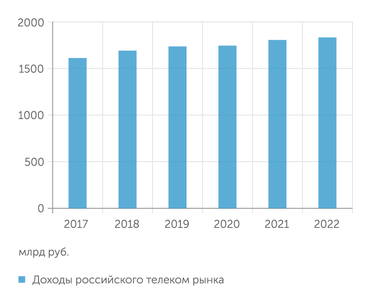 Несмотря на пандемию, санкции и прочие потрясения, общий объем рынка телекоммуникационных услуг в России в 2022 году, согласно свежим данным аналитической компании «ТМТ Консалтинг», оказался в плюсе, превысив 1,8 трлн рублей, это на 1,5% больше, чем годом ранее.Традиционно локомотивом телеком-индустрии является рынок мобильной связи. По оценке «ТМТ Консалтинга», сейчас он формирует 59% выручки всей телеком-отрасли; другие значимые сектора — это широкополосный доступ в интернет, платное телевидение, фиксированная телефония. Рост в сегменте мобильной связи за последний год превысил среднерыночные показатели и составил 3,5%, в то время как объем услуг фиксированного интернет-доступа и платного телевидения увеличивался гораздо скромнее — на 0,5 и 0,7% соответственно, а фиксированная телефония и вовсе упала на 8,5%.Самым крупным игроком рынка мобильной связи по числу абонентов считается компания МТС — 80 млн человек по итогам прошлого года. На втором месте расположился «Мегафон» (75 млн человек), далее идут «Теле2» (47,5 млн) и «Билайн» (47 млн). Общее число абонентов сотовой связи — почти 250 млн человек — уже в 1,7 раза превысило население России, включая стариков и младенцев. Очевидно, что среди абонентов есть такие, которые имеют несколько сим-карт или же не пользуются некоторыми из них. Поэтому в последнее время стратегия мобильных операторов изменилась: сейчас они стремятся повышать не число абонентов, а средний чек. И в целом реализовать такой вектор развития получается: показатель Average Revenue Per User (средний доход на пользователя) растет: год назад, по данным «ТМТ-консалтинга», он находился в районе 310 рублей, а теперь достиг почти 350 — рост более чем на 10%.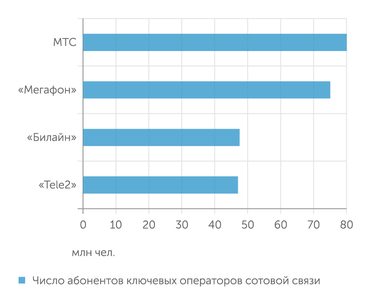 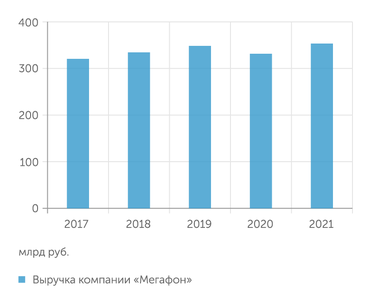 «Мегафон» пришел на российский рынок услуг сотовой связи еще 30 лет назад: в 1993 году в Санкт-Петербурге появилась компания под названием «Северо-Западный GSM», а ее партнерами и инвесторами выступили финская Sonera, шведская Telia и норвежская Telenor. В 2002 году компания была переименована в «Мегафон», а в 2008-м долю в предприятии приобрел Алишер Усманов; в настоящее время через свой фонд USM Group он владеет уже 100% акций.В целом «Мегафон» можно назвать успешной компанией: согласно официальному финансовому отчету, ее выручка по итогам 2021 года (публичные данные за 2022 год пока отсутствуют) достигла 354 млрд рублей, на 6,6% больше, чем годом ранее (см. график 2). При этом чистая прибыль составила 66 млрд рублей — в два с половиной раза больше, чем в 2020 году.На рынке у «Мегафона» сложилась репутация компании, акционеры которой не скупятся на капитальные затраты, поэтому с точки зрения состояния парка оборудования и качества связи оператор считается хорошим. И хотя клиенты время от времени жалуются на сбои в работе (впрочем, как и клиенты других операторов), «Мегафон» демонстрирует один из самых высоких на рынке показателей скорости доступа к мобильному интернету. Как и другие крупные игроки, «Мегафон» предлагает широкий спектр дополнительных услуг. В частности, в последнее время компания наращивает свое присутствие в сегменте услуг фиксированной связи для корпоративного рынка (этим занимается ее «дочка» Netbynet), развивает облачные платформы, а также сервисы платного телевидения («Мегафон ТВ», онлайн-кинотеатр Start).Оборотная сторона вложения средств в оборудование и нащупывания новых перспективных ниш — внушительные заимствования. Чистый долг компании по итогам 2021 года составлял около 245 млрд рублей. Это меньше, чем годом ранее: тогда компания была должна 309 млрд. Но даже с учетом высокой долговой нагрузки «Мегафон» является привлекательным активом для покупки. По мнению финансовых аналитиков, по рыночным мультипликаторам «Мегафон» сейчас оценивается в 900 млрд рублей. «Ростелеком» — особенно при поддержке государственных банков — вполне способен выложить такую сумму. Неудивительно, что фондовый рынок встретил новость о возможной сделке позитивно: на старте торгов обыкновенные акции государственного оператора связи выросли почти на 10% — правда, затем рост замедлился.Зачем «Мегафон» продают?Продажа крупного оператора связи выглядит логичным решением в свете происходящих изменений в материнской компании — USM Group. Наблюдатели обращают внимание на то, что холдинг в течение последних двух лет постепенно выходит из технологических активов. В декабре 2021 года компания продала «Согазу» свою долю в VK, а в марте избавилась от ИТ-группы «ИКС Холдинг». То, что «Мегафон» начали готовить к продаже, косвенно подтверждается и другими фактами. Так, в декабре 2022 года от «ЮэСэМ Телеком» (входит в холдинг USM) в «Мегафон» перешла компания oneFactor (занимается разработкой аналитических платформ на базе искусственного интеллекта), а в январе 2023-го по такой же схеме была передана компания «Инплат» (специализируется на поддержке интернет-платежей). Обычно такая реструктуризация происходит в преддверии продажи актива.«USM не является телекоммуникационным холдингом. Это диверсифицированный холдинг, крупнейший актив которого — “Металлоинвест”, мировой поставщик железорудной продукции и горячебрикетированного железа, — комментирует Леонид Делицын, аналитик финансовой группы “Финам”. — Кроме того, в состав холдинга USM входят крупнейшие месторождения меди, ведущий производитель цемента и другие предприятия. Обычно такие холдинги избавляются от непрофильных активов в момент, когда предполагают, что на прогнозируемом горизонте продать их выгоднее вряд ли удастся, либо когда средства требуются на развитие других проектов. Вероятнее всего, USM считает, что сейчас не худший момент для продажи оператора связи, если есть спрос».Возможно, на решение продать «Мегафон» повлиял и личностный фактор: в последние месяцы Алишер Усманов, которому в этом году исполняется 70 лет, неоднократно заявлял, что намерен «уйти на пенсию», и даже покинул правление Российского союза промышленников и предпринимателей (РСПП). Не стоит забывать и о санкционном давлении на бизнесмена: после начала СВО Усманов попал под рестрикции со стороны США, ЕС и Великобритании. Правда, позже санкции против него были ослаблены. Но гарантий, что давление не усилится, нет. Если такое случится, активы предпринимателя понизятся в цене, а значит, сейчас лучшее время для выгодной продажи.Покупка «Ростелекомом» сотовой сети «Мегафон» приведет к появлению отраслевой монополии. Задача государства в долгосрочной перспективе — сохранить конкуренцию на этом рынке в интересах потребителейРиски монополизма«Ростелеком» — государственная корпорация, которая при внушительном обороте в 580 млрд рублей (за 2021 год) занимает ведущие позиции в таких сегментах российского телеком-рынка, как широкополосный доступ в интернет и платное ТВ, а также в сфере хранения и обработки данных, участвует в многочисленных государственных проектах. С 2014 года под контроль компании перешел четвертый по значимости российский сотовый оператор — «Теле2». По оценкам аналитиков, после поглощения «Мегафона» под контролем холдинга окажется 45–50% рынка сотовой связи страны, что может вызвать вопросы у антимонопольного ведомства.«Неизвестно, какова будет позиция антимонопольных органов. Учитывая, что у “Ростелекома” уже есть мобильный оператор, увеличение доли рынка, возможно, потребует выполнения ряда дополнительных условий, — считает Георгий Ващенко, заместитель директора аналитического департамента Freedom Finance Global. — Кроме того, не совсем понятно, зачем “Ростелекому” нужен второй сотовый оператор. Объединить их вряд ли получится, так что пока информация о переговорах больше похожа на слухи».Однако многие аналитики убеждены, что перспектива такой сделки вполне реальна. «У самого “Ростелекома” денег на столь дорогую покупку нет, поэтому “Мегафон” может быть поглощен одним из госбанков, — прогнозирует Денис Кусков, генеральный директор аналитической компании TelecomDaily. — Скорее всего, это будет ВТБ, который потом передаст “Мегафон” госкомпании в операционное управление».Социально значимая отрасльТелекоммуникационная сфера — это не только бизнес, но и социально значимый вид услуг. По данным Росстата, расходы на связь у населения являются третьими по значимости после трат на одежду и обувь. Люди готовы платить, чтобы всегда оставаться на связи. Государство же следит, чтобы эти услуги, с одной стороны, были гражданам по карману, а с другой — находились на должном качественном уровне.Стоимость как мобильной связи, так и доступа в интернет в России одна из самых низких в мире. Согласно исследованию международной компании Numbeo, Россия находится на 91-м и 102-м местах (из 104) по цене минуты связи и доступа в интернет соответственно. Самыми дорогими странами в этом рейтинге стали Греция, где минута разговора обходится в среднем в 0,46 доллара (в России — 0,04), и ОАЭ, где за месяц доступа в Сеть приходится платить в среднем 99,4 доллара (в России — 8,3).ФАС тщательно следит за тем, чтобы операторы связи не поднимали цены на свои услуги. Громкие разбирательства по этому поводу в последнее время участились: например, в декабре прошлого года антимонопольная служба в очередной раз начала расследование в отношении «Мегафона» и «Теле2» по факту повышения стоимости мобильной связи. Ранее жесткие предписания выдавались в отношении МТС.Операторы, в свою очередь, жалуются, что им крайне сложно удерживать цены из-за постоянно дорожающего оборудования. После введения санкций с российского рынка ушли ведущие зарубежные компании-поставщики, что создало серьезные проблемы для телеком-отрасли. По данным Ассоциации российских разработчиков и производителей электроники (АРПЭ), ежегодные продажи телекоммуникационного оборудования в России составляют порядка 4 млрд долларов, и 80% техники в страну поставлялось иностранными компаниями. Доминирование зарубежных концернов особенно сильно в сегменте мобильной телефонии: если в секторе фиксированной связи, скажем в производстве коммутаторов и маршрутизаторов, российские производители уже зарекомендовали себя, то ключевой тип оборудования для сотовой связи — базовые станции (БС) — в России не делается. Здесь традиционно лидируют шведская Ericsson и финская Nokia, которые официально приостановили работу с Россией. Значимую роль на этом рынке играет и китайская Huawei, которая, опасаясь американских санкций, старается не афишировать своего сотрудничества с РФ. Российское же телеком-оборудование обещают вывести на рынок только в ближайшие два-три года. (см. статью «Звонок из-под санкций», «Эксперт» № 15 за 2022 год).Возможно, в таких условиях укрупнение российских телекоммуникационных компаний оправданно: при поддержке государства им будет легче производить техническое обновление отрасли, преодолевать трудности с покупкой оборудования и развивать инвестиционные программы. «Если геополитическая ситуация проще не станет, на телеком-рынке могут остаться всего две крупнейшие компании, — рассуждает Леонид Делицын. — Они постараются оптимизировать использование собственного и доставшегося им при поглощении конкурентов оборудования, у них будет больше запасных частей. Рыночная сила их увеличится, и они смогут приобретать необходимое оборудование на более выгодных условиях. Их дата-центры станут крупнее и многочисленнее, а услуги в сфере искусственного интеллекта и больших данных — более продвинутыми. Возможно, им будет легче договориться и о совместных проектах в интересах всей отрасли. Гипотетически они способны даже разработать и принять новый стандарт связи — вне зависимости от того, что скажут за рубежом. Однако таким компаниям будет легче и контролировать цены для конечного пользователя. Ограничивать рост стоимости здесь сможет только ФАС, поскольку ценовую войну двум игрокам вести будет незачем».Наращивание государственного присутствия в телекоме в целом укладывается в логику общего процесса усиления госструктур в наиболее значимых инфраструктурных областях. Достаточно вспомнить декабрьские события вокруг критически важной для рунета компании «Яндекс», которая теперь разделена на зарубежное и российское подразделения, и последнее будет жестче контролироваться близкими к госорганам структурами (см. статью «“Яндекс”: умножение делением», «Эксперт» № 49 за 2022 год).О том, что государство планирует и дальше усиливать свое влияние в телеком-индустрии, говорит еще одна свежая новость: на прошлой неделе было объявлено о создании совместного предприятия между «Ростелекомом» и ВТБ. Речь идет о новом СП «Инфра-Телеком», которое будет специализироваться на организации региональных проектов по развитию цифровой инфраструктуры, прежде всего связанных с созданием комплексов видеонаблюдения, интеллектуальных транспортных систем, автоматизации процессов в ЖКХ и пр. Первой ласточкой станет разработка системы видеонаблюдения в Мурманской области. По предварительным оценкам, совокупный объем реализованных проектов новой компании до 2025 года может достигнуть 35 млрд рублей.По мнению экспертов, несмотря на сложности текущего периода, в долгосрочной перспективе рынку необходима конкуренция, чтобы операторы могли предлагать абонентам привлекательные сервисы по доступной цене. «Не хотелось бы возвращаться в девяностые, во времена существования таких неповоротливых гигантов, как “Связьинвест”, который позже был приватизирован, — отмечает Денис Кусков. — В телеком-отрасли, в особенности в сфере динамично развивающейся мобильной связи, конкуренция очень важна. Когда компания знает, что абонент в любой момент может уйти к конкуренту, она предлагает услуги более качественные и доступные по цене. Надеюсь, что усиление государственного присутствия на рынке сотовой связи будет сдержанным и не убьет здоровое соперничество между игроками».Впрочем, то, что государство пока не намерено тотально заходить на телеком-рынок, иллюстрирует появившаяся неделю назад новость: ФАС в итоге одобрила переход «Вымпелкома» под контроль российского менеджмента. Напомним, в конце прошлого года международный холдинг Veon официально объявил о продаже своего основного актива — российского оператора связи «Вымпелком», ставшего для компании токсичным, с тем чтобы не подпасть под санкции и избежать давления на мировом рынке. В результате переговоров главным претендентом на приобретение «Билайна» стал российский топ-менеджмент компании (см. статью «“Билайн” обрел менеджмент», «Эксперт» № 48 за 2022 год). Позже регулятор заблокировал сделку в связи с неурегулированными вопросами о выплатах по еврооблигациям российским владельцам бумаг Veon. Некоторые наблюдатели предположили, что под этим предлогом «Вымпелкому» могут подобрать нового владельца из числа госструктур типа «Газпрома» или Сбера. Однако в конце прошлой недели регулятор все же одобрил сделку, и теперь «Билайн» перейдет под контроль нового независимого собственника не позднее 1 июня 2023 года. Так что пока на российском рынке связи будет поддерживаться необходимый для развития отрасли уровень конкуренции — пусть и с усилением государственного влияния.Полезная информацияВ опыт управленцаСколько внимания новые сотрудники должны уделять построению отношений с коллегами?Существует множество подходов к адаптации новых сотрудников - от формального наставничества и обучения до сетевых и социальных мероприятий. Но какую роль в этом важнейшем процессе должно играть построение отношений между группой новых сотрудников? В своем недавнем исследовании авторы обнаружили, что концентрация на помощи новым сотрудникам в налаживании связей друг с другом может помочь им быстрее адаптироваться к новому месту работы, быстрее вносить вклад в работу и дольше оставаться в компании - но если зайти слишком далеко, это может помешать их росту и продвижению. В свете этого эффекта Златовласки авторы предлагают три предложения для менеджеров и HR-лидеров: Способствовать установлению значимых связей между новыми сотрудниками, поощрять новичков балансировать между общением и изучением рабочих задач, а также отслеживать основные показатели адаптации, чтобы выявить и устранить любые недостатки в налаживании отношений между новыми сотрудниками или развитии их тактических навыков.Начало новой работы может быть захватывающим - но не лишено и своих проблем. В первые несколько дней, недель и месяцев нужно многому научиться - от ориентации в новых рабочих нормах до понимания того, как использовать новые инструменты и процессы. Как лучше всего помочь новому сотруднику войти в курс дела?В то время как некоторые организации делают упор на формализованное обучение или программы наставничества, другие уделяют первостепенное внимание налаживанию отношений между новыми сотрудниками одной и той же группы. Последний подход может помочь новым сотрудникам почувствовать себя принятыми и интегрированными в существующую группу сотрудников, облегчить нагрузку на старших сотрудников и помочь новым сотрудникам создать социальный капитал, который в долгосрочной перспективе может принести пользу их карьере. Однако наше недавнее исследование показало, что в некоторых случаях это может привести к серьезным последствиям.В частности, мы выяснили, что, хотя концентрация на помощи новым сотрудникам в налаживании связей друг с другом может помочь им быстрее адаптироваться на новом рабочем месте, быстрее внести свой вклад в работу и дольше оставаться в компании, если зайти слишком далеко, это может помешать их способности расти и развиваться. Мы собрали подробные данные опросов и показатели работы более 180 сотрудников за три года, чтобы изучить влияние раннего установления связей с коллегами на различные долгосрочные результаты, и обнаружили, что новые сотрудники с умеренным числом прочных связей в своей когорте были более удовлетворены работой через четыре месяца после прихода в компанию, получали более высокие годовые оценки работы от своих непосредственных руководителей и реже покидали компанию в течение первых трех лет работы. Однако наш анализ также выявил эффект Златовласки: Новички, у которых было слишком много связей со своими коллегами-новичками, на самом деле не могли так же быстро набрать обороты, как те, у кого было меньше связей в когорте.Есть несколько причин, по которым адаптация, ориентированная на когорту, может демонстрировать такого рода убывающую отдачу. Во-первых, хотя многим сотрудникам рекомендуется как можно шире налаживать контакты, связи с новыми сотрудниками, не входящими в вашу основную группу, могут не принести особой пользы, когда речь идет о повышении уровня вашей конкретной роли в первые несколько месяцев работы, и могут отвлекать от более важных занятий. Кроме того, даже новые сотрудники с похожими ролями могут быть не так полезны, как опытные сотрудники, которые уже понимают все тонкости и нюансы своей роли и способны интерпретировать, казалось бы, противоречивую информацию от различных групп внутри организации, которые могут иметь разные приоритеты и выполнять разные функции. Новички по определению знают меньше об организации и ролях коллег, чем опытные сотрудники, поэтому во многих случаях они будут менее способны дать необходимые рекомендации. Более того, чрезмерное общение в сети может отвлекать новичков от реального обучения работе, особенно если оно не дополняется другими формами поддержки.С другой стороны, построение отношений с коллегами-новичками имеет свои преимущества. Как правило, новички испытывают беспокойство по поводу того, чтобы беспокоить своих непосредственных руководителей или других занятых коллег о чем-то, что может показаться очевидным, что может привести к тому, что многие важные вопросы останутся без ответа. Сотрудники, имеющие статус "нового сотрудника", могут чувствовать себя более комфортно, обращаясь друг к другу за помощью, особенно когда речь идет об интерпретации иногда неясных сигналов, которые подают их новые коллеги, и они могут даже лучше понимать проблемы, к которым привыкли их более опытные коллеги. Например, если на общем собрании объявляется план нового проекта, а новый сотрудник не совсем понимает, что это объявление означает для его роли, он может меньше нервничать, спрашивая у своего коллеги о последствиях проекта для него, чем у более опытного сотрудника, а также с большей вероятностью заметит, что в объявлении были упущены некоторые ключевые детали планирования, в то время как опытный сотрудник может даже не подозревать, что что-то нужно объяснять.С учетом этих нюансов, что могут сделать организации, чтобы обеспечить достаточное (но не слишком большое) обучение новых сотрудников, ориентированное на когорту? Мы выделили несколько стратегий, подтвержденных исследованиями, которые помогут HR-лидерам найти правильный баланс и разработать программы адаптации, которые будут полезны как для организации, так и для сотрудников:1. Содействие установлению значимых связей между новыми сотрудниками.Традиционные подходы к адаптации, такие как формальные тренинги и поддержка со стороны непосредственных руководителей и наставников, безусловно, ценны, но наше исследование подчеркивает важность поиска путей установления значимых связей между новыми сотрудниками. Например, некоторые компании поощряют новых сотрудников создавать внутренние профили, чтобы они могли узнать об интересах и знаниях друг друга еще до того, как придут в первый день работы. HR-команды также могут создавать цифровые каналы и другие форумы для новых сотрудников, чтобы они могли регулярно обмениваться опытом и учиться друг у друга.2. Поощряйте новичков балансировать между общением и изучением рабочих задач.Конечно, слишком много общения может быть контрпродуктивным. Исследования показали, что, особенно когда это кажется транзакционным, чрезмерное общение в сети может стать подавляющим и отвлекающим от реальных рабочих задач, что в конечном итоге вредит как производительности, так и благополучию. Чтобы решить эту проблему, организациям следует дать новым сотрудникам возможность сбалансировать иногда противоречивые требования построения отношений и обучения тактической работе. Это означает как помощь сотрудникам в налаживании более эффективных и результативных связей, например, с помощью систем, предоставляющих информацию о других новых сотрудниках и способствующих проведению встреч, так и прямое поощрение их к тому, чтобы они занимались налаживанием отношений и учились выполнять свои должностные обязанности. HR-лидеры также могут предоставить руководителям такие ресурсы, как образцы планов мероприятий по вступлению в должность и руководства по обсуждению, чтобы обе цели получили справедливую долю времени и энергии новых сотрудников.3. Определите и отслеживайте показатели вступления в должность.Во многих организациях новые сотрудники проходят стандартный процесс вступления в должность, который практически не отслеживается до 90-дневного или даже ежегодного обзора. Как вы можете надеяться улучшить свой подход, если вы не знаете, насколько хорошо он работает? Создание эффективной, сбалансированной программы адаптации зависит от четко определенных показателей успеха - и от команды, которая стремится отслеживать эти показатели на постоянной основе. В конце концов, у многих сотрудников наступает период медового месяца, за которым следует резкое снижение удовлетворенности работой и производительности, поэтому очень важно продолжать собирать отзывы даже после завершения начального этапа программы.Для этого руководителям следует регулярно проверять состояние дел, чтобы определить прогресс новых сотрудников в налаживании отношений и приобретении ключевых навыков, связанных с работой, а затем определить возможности для поддержки и корректировки. В частности, когда речь идет о налаживании контактов, организации могут использовать цифровые инструменты, чтобы помочь как новым, так и опытным сотрудникам отслеживать их взаимодействие на рабочем месте. Например, руководители могут предоставить сотрудникам приложения, которые предлагают еженедельные сводки времени, проведенного с различными коллегами по различным каналам, например, часы, проведенные на совещаниях по проекту, на общественных мероприятиях, на различных каналах Slack и т.д. Доступ к такого рода данным может помочь сотрудникам и их руководителям задуматься о том, как они используют свое время, с кем они общаются и где есть возможности для улучшения.В конечном счете, нет короткого пути к обретению счастья и успеха на работе. Но при правильном сочетании тактической поддержки и налаживания отношений новые сотрудники могут быстро войти в курс дела, что в долгосрочной перспективе повысит их благосостояние, производительность и удержит на работе.Познавательный блокГоризонты познанияДва ареста, работа агрономом и путешествия: чем известен Михаил Пришвин, кроме писательстваПочему Михаил Пришвин бросил журналистику и стал писателемПисатель Михаил Пришвин родился 150 лет назад — 4 февраля 1873 года. Свой первый рассказ он опубликовал в 33 года, а до этого занимался агрономией и журналистикой. Ранние годыПисатель Михаил Пришвин родился 4 февраля 1873 года в селе Хрущево-Левшино Липецкой области, ранее принадлежавшем его деду. Отец автора, получивший в наследство имение Констандылово, увлекался разведением лошадей, садоводством, охотой и картами. Проиграв большую сумму, он заложил конный завод и имение. Когда Пришвину было семь лет, отец умер от паралича. Несмотря на трудности, матери удалось в одиночку воспитать пятерых детей и дать им образование.В четвертом классе Пришвин был отчислен из Елецкой гимназии за дерзость учителю с «волчьим билетом», который не позволял продолжить обучение в другом месте. Благодаря вмешательству дяди — влиятельного судовладельца Ивана Игнатова — будущему писателю удалось поступить в Тюменское реальное училище и успешно его окончить.Несмотря на уговоры бездетного дяди унаследовать его дело, в 1893 году Пришвин уехал в Елабугу, сдал экстерном экзамены за полный курс классической гимназии и поступил на химико-агрономическое отделение Рижского политехникума.АрестыВо время летних каникул в 1896 году Пришвин отправился со студентами-химиками на Кавказ бороться с вредителем виноградников — филлоксерой, занесенной из Европы. В биографии писателя историк литературы Алексей Варламов пишет, что в свободное время Пришвин участвовал в бурных спорах между народниками и марксистами:«По утрам молодежь сидела с лупами и рассматривала корешки виноградной лозы, а в остальное время яростно спорила за столом с бурдюками вина».По возвращении в Ригу писатель вступил в марксистский студенческий кружок, организованный Василием Ульрихом (отцом генерал-полковника юстиции Василия Ульриха). В 1897 году Пришвина арестовали за связь с социал-демократической организацией, увлечение марксизмом и перевод книги Августа Бебеля «Женщина и социализм». Суд приговорил писателя к году тюремного заключения с последующей высылкой на родину. Полгода Пришвин провел в Лифляндской губернской тюрьме и столько же просидел в одиночной камере Митавской тюрьмы.В течение трех лет писателю запретили жить в больших городах — и он отправился в Елец. Там он жил в доме своего гимназического товарища и зарабатывал частными уроками.В 1917-1918 годах Пришвин писал антибольшевистские статьи для газеты партии эсеров «Воля народа». 2 января 1918 года писатель был арестован и находился в пересыльной тюрьме до 17 января 1918 года.Работа агрономомВ январе 1899 года Пришвин получил отказ в восстановлении в Рижском университете и через год отправился в Германию. Там писатель окончил агрономическое отделение Лейпцигского университета, а затем вернулся в Россию и три года работал агрономом в Тульской и Московской губерниях. Он сотрудничал с журналом «Опытная агрономия», а также писал книги и статьи про удобрения, разведение раков и посадку картофеля.ЖурналистикаВ 1905 году Пришвин уволился с опытной сельскохозяйственной станции «Заполье» и начал работать корреспондентом в либеральных газетах «Речь», «Утро России» и других. В 1906 году в детском журнале «Родничок» был напечатан первый рассказ Пришвина под названием «Сашок». На тот момент писателю было уже 33 года.В 1907 году Пришвин устроился в газету «Русские ведомости», одним из редакторов которой был его двоюродный брат Илья Игнатов. Но журналистика быстро утомила писателя — он чувствовал, что способен на большее. Кроме того, Пришвину не нравилась опека кузена. Не бросая работу в газете, автор нарабатывал писательский опыт, сочиняя рассказы.«Я выбрал писательство для того, чтобы не зависеть от начальников в казенной службе и как-нибудь прокормиться», — объяснил Пришвин.Во время Первой мировой войны писатель отправился на фронт в качестве санитара и военного корреспондента. Он побывал на фронте дважды: с 24 сентября по 18 октября 1914 года и с 15 февраля по 15 марта 1915 года.Работа библиотекарем и учителемВ апреле 1918 года после спора с Александром Блоком о примирении творческой интеллигенции с большевиками Пришвин покинул Петроград, спасаясь от повторного ареста. Он поселился в унаследованном от матери имении под Ельцом, где занялся крестьянским трудом. Через несколько месяцев Пришвин лишился имения по постановлению местного сельского Совета и устроился библиотекарем в селе Рябинки.Позднее Пришвин начал преподавать географию в бывшей Елецкой гимназии. В 1920 году писатель перебрался на родину жены в село Следово Смоленской губернии. Там он в течение двух лет работал школьным учителем. Параллельно Пришвин занимался организацией Музея усадебного быта в селе Алексино.ПутешествияЖизнь Пришвина была неразрывно связана с путешествиями. В 1906 году он провел несколько месяцев в Выговском крае (окрестности Выгозера в Олонецкой губернии). Там он написал свою первую значительную художественную книгу «В краю непуганых птиц», за которую получил серебряную медаль Русского географического общества. Там он также собрал 38 народных сказок, которые вошли в сборник этнографа Николая Ончукова «Северные сказки».В 1907-1908 годах Пришвин побывал в Архангельске, Карелии, Норвегии и Керженских лесах на Светлом озере. Он пересек Кольский полуостров и на рыбацком судне отправился в путешествие по Северному Ледовитому океану, вернулся в Мурман, пересел на пароход и доплыл до Норвегии. Обогнув Скандинавский полуостров, Пришвин вернулся в Санкт-Петербург.В путешествии по Русскому Северу писатель изучал быт и речь местных жителей, записывал их фольклор и фиксировал происходящее вокруг в путевых очерках («За волшебным колобком»). Затем он посетил Крым, Заиртышскую степь, Заволжье и завод «Уралмаш». В начале 1930-х годов Пришвин съездил на Дальний Восток, после чего написал книгу «Дорогие звери» — позднее на ее основе родилась повесть «Жень-шень». Вдохновением для повести «Неодетая весна» послужило путешествие по Костромской и Ярославской земле, а «Осудареву дорогу» Пришвин написал после возвращения из Соловецкого лагеря и Выговского края, где строили Беломорско-Балтийский канал.В 1935 году писатель снова посетил Русский Север вместе с сыном Петром и написал книгу очерков «Берендеева чаща» («Северный лес») и повесть-сказку «Корабельная чаща».Охота и собакиПисатель был страстно увлечен охотой и натаской собак. В 1920-х годах он написал серию охотничьих и детских рассказов, вошедших в книгу «Календарь природы». Все собаки Пришвина были охотничьих пород, и он с полной серьезностью относился к их обучению охоте.«Собаки вывели меня в люди», — говорил Пришвин.У него было много собак, некоторые из которых не поддавались дрессировке — такой оказалась немецкая легавая Нерль. Ей Пришвин посвятил очерк «Натаска Нерли», где подробно рассказал о методах работы с охотничьей собакой. Главной любимицей Пришвина стала сеттер Жалька, которая хорошо себя проявляла и в охоте, и во взаимоотношениях с хозяином.АвтомобилиКогда в начале 1930-х годов сосед прокатил Пришвина с сыном на своем автомобиле со скоростью 20 км в час, писатель загорелся идеей получить права и купить машину. Вскоре он купил ГАЗ-А — лицензионную копию «Форда-А», которую ласково назвал Машкой.«Спасаясь от нужды в трудное время, мы купили корову Машку и на огороде для нее сажали кормовую свеклу. Когда беда кончилась, мы продали Машку, а в сарай, где она была, поставили автомобиль и тоже назвали его в память доброй коровы Машкой», — написал Пришвин.Писатель впервые сел за руль в 61 год и стал страстным автолюбителем — за последние годы жизни он сменил 5 автомобилей. В издательстве Пришвин взял списанный грузовик, назвал его «Мазаем» и превратил в дом на колесах.«Устроить себе дом на колесах мне помог один журнал, с которым мы заключили такой договор: я буду писать о своем путешествии, а журнал мне за это поможет устроить дом на колесах, — написал Пришвин. — Вскоре после заключения договора мне прислали грузовик «ГАЗ», полуторатонку, и я стал обдумывать, как бы на этом грузовике устроить себе охотничий домик и уехать на нем в путешествие ранней весной и до глубокой осени».В кузове писатель оборудовал рабочий кабинет, фотолабораторию, спальню и даже угол для собак. На этой машине во время весеннего разлива писатель совершил путешествие в места, описанные Николаем Некрасовым в книге «Дедушка Мазай и зайцы», и создал произведение «Неодетая весна».Последним автомобилем Пришвина стал «Москвич-400» — он хранится в музее писателя в подмосковном Дунине.ФотографияВ 1928 году у Пришвина появился собственный фотоаппарат Leica, с которым он не расставался до конца своих дней, снимая природу и животных. Он называл себя «свидетелем эпохи», привозил из поездок множество фотографий и создавал иллюстрации для своих книг.«До того я увлекся охотой с камерой, что сплю и все жду, поскорей бы опять светозарное утро», — писал Пришвин.В его мемориальном кабинете сохранилось более двух тысяч негативов и домашняя фотолаборатория с набором объективов, увеличителем, кюветами для проявителя и закрепителя, рамки для обрезки фотографий и другие приборы.Личная жизньВо время обучения в Лейпцигском университете Пришвин встретил музу — дочь влиятельного петербургского чиновника Варвару Петровну Измалкову:«Я ее так полюбил, навсегда, что потом, не видя ее, не имея писем о ней, четыре года болел ею и моментами был безумным совершенно и удивляюсь, как не попал в сумасшедший дом».Получив отказ, после возвращения в Россию Пришвин женился на нелюбимой крестьянке Ефросинье Смогалевой. Он писал, что женщина «с грустными глазами» быстро превратилась в «злейшую Ксантиппу». Чтобы избегать долгого времяпрепровождения с ней, писатель путешествовал по России. У них родились пятеро детей, один из которых умер в младенчестве, а второй — на фронте в Гражданскую войну. В 60 лет писатель переехал в московскую квартиру в Лаврушинском переулке:«Вот желанная квартира, а жить не с кем… Один я. Прожил свою долгую брачную жизнь «полумонахом», — писал Пришвин.Вскоре 67-летний автор встретил новую музу — 41-летнюю Валерию Лиорко — и прожил с ней 14 лет до самого конца своей жизни. Писателю было интересно проводить время с образованной Валерией, и он почти забыл о путешествиях: «В моей жизни было две «звездных встречи»: «звезда утренняя» в 29 лет и «звезда вечерняя» в 67 лет. Между ними 36 лет ожидания».Когда писатель умер, Лиорко работала с его архивами, написала о нем несколько книг, подготовила собрания сочинений и возглавила музей Пришвина.Анекдоты, цитаты, афоризмыAdobe:
- «Фотошоп» снова можно купить на территории России!
Россияне:
- В смысле, купить?***Совет для молодоженов⁠⁠:Отправьте приглашение на свадьбу каждому миллиардеру, чей адрес вы сможете найти, потому что с вероятностью 50/50 их помощники просто пришлют вам формальный подарок, даже не задаваясь вопросом, кто вы, черт возьми, такие.***— Чего-то ты молчаливый в последнее время. — Бисер закончился. ***— А что ты любишь делать по утрам больше всего, как только просыпаешься? — Обратно засыпать. ***По городу развесили социальные плакаты, где красуется надпись: "Или пить, или водить автомобиль, что-то одно! ". Странно, это что же получается, если у человека нет автомобиля, то выбора у него и вовсе нет? ****— Дорогой, а я у тебя единственная одна такая на всем белом свете?! — Конечно! Второй такой я не вынесу. ***АфоризмыБесполезной жизни стоит опасаться куда больше, чем смерти. (А. Брехт)Благо не в том, чтобы жизнь была долгой, а в том, как ею распорядиться: может случится, да и случается нередко, что живущий долго проживает мало. (Луций Анней Сенека)Богатство — это не то в какой ты шубе ходишь, на какой машине ты ездишь и какой крутой телефон у тебя в руках. Богатство — это живые родители, здоровые дети, надёжные друзья и крепкое плечо любимого человека!Большинство видят лужу, а единицы отражение Луны в ней. (Альберт Эйнштейн)Бояться надо не смерти, а пустой жизни. (Бертольд Брехт)Будешь на одном месте сидеть да о смысле жизни думать – ничего не получится. (Харуки Мураками)Будь точно уверен в том, что хочешь получить от жизни, и вдвое уверен в том, что можешь дать взамен. (Бо Беннет)Будьте самоучками, не ждите, когда вас научит жизнь. (Эрих Мария Ремарк)Быстрее всего учишься в трех случаях — до 7 лет, на тренингах, и когда жизнь загнала тебя в угол. (С. Кови)В диалоге с жизнью важен не ее вопрос, а наш ответ. (Марина Цветаева)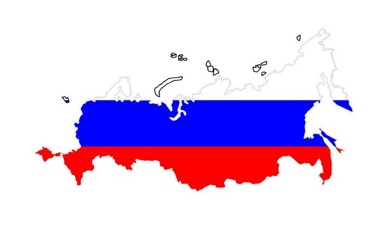 ПОЛИТИЧЕСКАЯПАНОРАМАБюллетень подготовлен по материалам: общественно-политических журналов («Политический класс», «РБК», «Политический журнал», «Кто есть кто», «Россия-XXI», «Эксперт», «Трибуна», «Секрет фирмы», «Российская Федерация», «Бизнес», «Искусство управления», «Россия в глобальной политике», «Большая политика», «Карьера», «Континент», «Bisnessweek» и другие – всего более 30); электронных версий свыше 40 общероссийских газет и стран ближнего зарубежья; около 90 сайтов Интернет; а также на основе собственных источников информации.